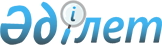 Төлеби аудандық мәслихатының 2009 жылғы 25 желтоқсандағы N 22/150-IV "2010-2012 жылдарға арналған аудандық бюджет туралы" шешіміне өзгерістер мен толықтырулар енгізу туралы
					
			Күшін жойған
			
			
		
					Оңтүстік Қазақстан облысы Төлеби аудандық мәслихатының 2010 жылғы 19 наурыздағы N 26/169-IV шешімі. Оңтүстік Қазақстан облысы Төлеби ауданының Әділет басқармасында 2010 жылғы 31 наурызда N 14-13-68 тіркелді. Қолданылу мерзімінің аяқталуына байланысты шешімнің күші жойылды - Оңтүстік Қазақстан облысы Төлеби аудандық мәслихатының 2011 жылғы 13 мамырдағы N 88 хатымен      Ескерту. Қолданылу мерзімінің аяқталуына байланысты шешімнің күші жойылды - Оңтүстік Қазақстан облысы Төлеби аудандық мәслихатының 2011.05.13 N 88 хатымен.

      Қазақстан Республикасының 2008 жылғы 4 желтоқсандағы Бюджет Кодексі және "Қазақстан Республикасындағы жергілікті мемлекеттік басқару және өзін-өзі басқару туралы" Қазақстан Республикасының 2001 жылғы 23 қаңтардағы Заңына сәйкес, Оңтүстік Қазақстан облыстық мәслихатының 2010 жылғы 12 наурыздағы № 26/270-IV "2010-2012 жылдарға арналған облыстық бюджет туралы" Оңтүстік Қазақстан облыстық мәслихатының 2009 жылғы 11 желтоқсандағы № 23/248-IV шешіміне өзгерістер мен толықтырулар енгізу туралы" Нормативтік құқықтық актілерді мемлекеттік тіркеу тізілімінде 2021 нөмірімен тіркелген шешіміне сәйкес аудандық мәслихат ШЕШІМ ЕТТІ:



      1. "2010-2012 жылдарға арналған аудандық бюджет туралы" Төлеби аудандық мәслихатының 2009 жылғы 25 желтоқсандағы № 22/150-ІV шешіміне (Нормативтік құқықтық актілерді мемлекеттік тіркеу тізілімінде 14-13-62 нөмірмен тіркелген, 2010 жылы 18 қаңтарда аудандық "Ленгір жаршысы" газетінің № 3(130) санында жарияланған) мынадай өзгерістер мен толықтырулар енгізілсін:



      1 тармақ жаңа редакцияда төмендегіше мазмұндалсын:

      "1. Төлеби ауданының 2010-2012 жылдарға арналған аудандық бюджеті 1, 2 және 3-қосымшаларға сәйкес, соның ішінде 2010 жылға мынадай көлемде бекітілсін:

      1) кірістер – 7 098 171 мың теңге, оның ішінде:

      салықтық түсімдер – 5 25 264 мың теңге;

      салықтық емес түсімдер – 7749 мың теңге;

      негізгі капиталды сатудан түсетін түсімдер – 35 000 мың теңге;

      трансферттердің түсімдері - 6 530158 мың теңге;

      2) шығындар - 7 134 677 мың теңге;

      3) таза бюджеттік кредит беру – 8 285 мың теңге, оның ішінде:

      бюджеттік кредиттер - 12 463 мың теңге;

      бюджеттік кредиттерді өтеу - 4 178 мың теңге;

      4) қаржы активтерімен операциялар бойынша сальдо - 0 теңге;

      қаржы активтерін сатып алу - 0 мың теңге;

      5) бюджет тапшылығы - - 44 791 мың теңге;

      6) бюджет тапшылығын қаржыландыру- 44 791 мың теңге, оның ішінде:

      қарыздар түсімі – 12 463 мың теңге;

      қарыздарды өтеу -0;

      бюджет қаражаты қалдықтарының қозғалысы- 32 328 мың теңге".



      5 тармақта:

      «515 200» деген сандар «2 802 171» деген сандармен ауыстырылсын;

      «18 700» деген сандар «268 700» деген сандармен ауыстырылсын.



      6 тармақта:

      6 тармақ 8 және 9 абзацтармен толықтырылып төмендегіше мазмұндалсын:

      «Ұлы Отан соғысындағы Жеңістің 65-жылдығына орай Ұлы Отан соғысының қатысушылары мен мүгедектеріне біржолғы материалдық көмек төлеуге – 16 525 мың теңге;

      жануарлардың энзоотиялық аурулары бойынша ветеринариялық іс-шараларды жүргізуге – 10 430 мың теңге.»



      7 тармақта:

      «8300» деген сандар «1 115» деген сандармен ауыстырылсын.



      Аталған қаулының 1, 2, 3, 4, 5, 6, 7, 8 – қосымшалары осы қаулының 1, 2, 3, 4, 5, 6, 7, 8 – қосымшаларына сәйкес жаңа редакцияда жазылсын.



      2. Осы шешім 2010 жылдың 1 қаңтарынан бастап қолданысқа енгізіледі.      Аудандық мәслихат сессиясының төрағасы     С.Мамбетқұлов      Аудандық мәслихат хатшысы                  Ә.Шыңғысбаев

Төлеби аудандық мәслихатының

2010 жылғы 19 наурыздағы

№ 26/169-IV шешімімен бекітілген

№ 1 қосымшаТөлеби аудандық мәслихатының

2009 жылғы 25 желтоқсандағы

№ 22/150-IV шешімімен бекітілген

№ 1 қосымша       2010 жылға арналған аудандық бюджет

Төлеби аудандық мәслихатының

2010 жылғы 19 наурыздағы

№ 26/169-IV шешімімен бекітілген

№ 2 қосымшаТөлеби аудандық мәслихатының

2009 жылғы 25 желтоқсандағы

№ 10/70-IV шешімімен бекітілген

№ 2 қосымша       2011 жылға арналған аудандық бюджет      

Төлеби аудандық мәслихатының

2010 жылғы 19 наурыздағы

№ 26/169-IV шешімімен бекітілген

№ 3 қосымшаТөлеби аудандық мәслихатының

2009 жылғы 25 желтоқсандағы

№ 10/70-IV шешімімен бекітілген

№ 3 қосымша       2012 жылға арналған аудандық бюджет      

Төлеби аудандық мәслихатының

2010 жылғы 19 наурыздағы

№ 26/169-IV шешімімен бекітілген

№ 4 қосымшаТөлеби аудандық мәслихатының

2009 жылғы 25 желтоқсандағы

№ 10/70-IV шешімімен бекітілген

№ 4-қосымша

Төлеби аудандық мәслихатының

2010 жылғы 19 наурыздағы

№ 26/169-IV шешімімен бекітілген

№ 5-қосымшаТөлеби аудандық мәслихатының

2009 жылғы 25 желтоқсандағы

№ 10/70-IV шешімімен бекітілген

№ 5-қосымша

Төлеби аудандық мәслихатының

2010 жылғы 19 наурыздағы

№ 26/169-IV шешімімен бекітілген

№ 6 қосымша      Төлеби аудандық мәслихатының

2009 жылғы 25 желтоқсандағы

№ 10/70-IV шешімімен бекітілген

№ 6 қосымша       2010 жылға арналған жергілікті бюджеттің

атқарылуы барысында секвестерлеуге жатпайтын

аудандық бюджеттің бағдарламалар тізбесі

Төлеби аудандық мәслихатының

2010 жылғы 19 наурыздағы

№ 26/169-IV шешімімен бекітілген

№ 7 қосымшаТөлеби аудандық мәслихатының

2009 жылғы 25 желтоқсандағы

№ 10/70-IV шешімімен бекітілген

№ 7 қосымша       2010 жылға арналған ауылдық округтің бюджеттік бағдарламаларының тізбесі 7-қосымшаның 1-жалғасы 7-қосымшаның 2-жалғасы      

Төлеби аудандық мәслихатының

2010 жылғы 19 наурыздағы

№ 26/169-IV шешімімен бекітілген

№ 8 қосымшаТөлеби аудандық мәслихатының

2009 жылғы 25 желтоқсандағы

№ 10/70-IV шешімімен бекітілген

№ 8-қосымша       2010 жылға арналған аудандық бюджеттің

бюджеттік даму бағдарламаларының тізбесі      
					© 2012. Қазақстан Республикасы Әділет министрлігінің «Қазақстан Республикасының Заңнама және құқықтық ақпарат институты» ШЖҚ РМК
				СанатыСанатыСанатыСанатысомасы, мың теңгесыныбысыныбысыныбысомасы, мың теңгеІшкі сыныбыІшкі сыныбысомасы, мың теңгеАтауысомасы, мың теңгеI. Кірістер70981711Салықтық түсімдер52526401Табыс салығы2068782Жеке табыс салығы20687803Әлеуметтік салық1775121Әлеуметтік салық17751204Меншікке салынатын салықтар1175441Мүлікке салынатын салықтар549283Жер салығы168964Көлік құралдарына салынатын салық436495Бірыңғай жер салығы207105Тауарларға, жұмыстарға және қызметтер көрсетуге салынатын ішкі салықтар169022Акциздер:31523Табиғи және басқа ресурстарды пайдаланғаны үшін түсетін түсімдер65134Кәсіпкерлік және кәсіби қызметті жүргізгені үшін алынатын алымдар723708Заңдық мәнді іс-әрекеттерді жасағаны және /немесе/ құжаттар бергені үшін оған уәкілеттігі бар мемлекеттік органдар немесе лауазымды адамдар алатын міндетті төлемдер64281Мемлекеттік баж64282Салықтық емес түсімдер774901Мемлекет меншігінен түсетін түсімдер57383Мемлекет меншігіндегі акциялардың мемлекеттік пакетіне дивидендтер05Мемлекет меншігіндегі мүлікті жалға беруден түсетін кірістер573802Мемлекеттік бюджеттен қаржыландырылатын мемлекеттік мекемелердің тауарларды /жұмыстарды, қызметтер көрсетуді/өткізуінен түсетін түсімдер01Мемлекеттік бюджеттен қаржыландырылатын мемлекеттік мекемелердің тауарларды /жұмыстарды, қызметтер көрсетуді/өткізуінен түсетін түсімдер004Мемлекеттік бюджеттен қаржыландырылатын, сондай-ақ Қазақстан Республикасы Ұлттық Банкінің бюджетінен /шығыстар сметасынан/ ұсталатын және қаржыландырылатын мемлекеттік мекемелер салатын айыппұлдар,өсімпұлдар, санкциялар, өндіріп алулар 01Мемлекеттік бюджеттен қаржыландырылатын, сондай-ақ Қазақстан Республикасы Ұлттық Банкінің бюджетінен /шығыстар сметасынан/ ұсталатын және қаржыландырылатын мемлекеттік мекемелер салатын айыппұлдар,өсімпұлдар, санкциялар, өндіріп алулар 006Басқа да салықтық емес түсімдер20111Басқа да салықтық емес түсімдер20113Негізгі капиталды сатудан түсетін түсімдер3500001Мемлекеттік мекемелерге бекітілген мемлекеттік мүлікті сату01Мемлекеттік мекемелерге бекітілген мемлекеттік мүлікті сату003Жерді және материалдық емес активтерді сату350001Жерді сату350004Трансферттердің түсімдері653015802Мемлекеттік басқарудың жоғары тұрған органдарынан түсетін трансферттер6530158ШығындарШығындарШығындарШығындарШығындарсомасы,

мың теңгеФункционалдық топФункционалдық топФункционалдық топФункционалдық топФункционалдық топсомасы,

мың теңгеКіші функцияКіші функцияКіші функцияКіші функциясомасы,

мың теңгеБюджеттік бағдарламалардың әкiмшiсiБюджеттік бағдарламалардың әкiмшiсiБюджеттік бағдарламалардың әкiмшiсiсомасы,

мың теңгеБағдарламаБағдарламасомасы,

мың теңгеІІ. Шығындар7 134 67701Жалпы сипаттағы мемлекеттiк қызметтер220 851 1Мемлекеттiк басқарудың жалпы функцияларын орындайтын өкiлдi, атқарушы және басқа органдар202 169 112Аудан (облыстық маңызы бар қала) мәслихатының аппараты17 074 001Аудан (облыстық маңызы бар қала) мәслихатының қызметін қамтамасыз ету жөніндегі қызметтер16574004Мемлекеттік органдарды материалдық-техникалық жарақтандыру500 122Аудан (облыстық маңызы бар қала) әкімінің аппараты51 017 001Аудан (облыстық маңызы бар қала) әкімінің қызметін қамтамасыз ету жөніндегі қызметтер51017123Қаладағы аудан, аудандық маңызы бар қала, кент, ауыл (село), ауылдық (селолық) округ әкімінің аппараты 134 078 001Қаладағы ауданның, аудандық маңызы бар қаланың, кенттің, ауылдың (селоның), ауылдық (селолық) округтің әкімі аппаратының қызметін қамтамасыз ету жөніндегі қызметтер134078023Мемлекеттік органдарды материалдық-техникалық жарақтандыру1 425 2Қаржылық қызмет1 090 459Ауданның (облыстық маңызы бар қаланың) экономика және қаржы бөлімі1090003Салық салу мақсатында мүлікті бағалауды жүргізу10909Жалпы сипаттағы өзге де мемлекеттік қызметтер17 592 459Ауданның (облыстық маңызы бар қаланың) экономика және қаржы бөлімі17 592 001Экономикалық саясатты,қалыптастыру мен дамыту, мемлекеттік жоспарлау ауданның (облыстық маңызы бар қаланы) бюджеттік атқару және коммуналдық меншігін басқару саласындағы мемлекеттік саясатты іске асыру жөніндегі қызметтер1759202Қорғаныс8 991 1Әскери мұқтаждар8 991 122Аудан (облыстық маңызы бар қала) әкімінің аппараты8 991 005Жалпыға бірдей әскери міндетті атқару шеңберіндегі іс-шаралар8 991 04Бiлiм беру5 040 5791Мектепке дейiнгi тәрбие және оқыту179 194 123Қаладағы аудан, аудандық маңызы бар қала, кент, ауыл (село), ауылдық (селолық) округ әкімінің аппараты179 194 004Мектепке дейінгі тәрбие ұйымдарының қызметін қолдау179 194 2Бастауыш, негізгі орта және жалпы орта білім беру2 621 533 123Қаладағы аудан, аудандық маңызы бар қала, кент, ауыл (село), ауылдық (селолық) округ әкімінің аппараты9 589 005Ауылдық (селолық) жерлерде балаларды мектепке дейін тегін алып баруды және кері алып келуді ұйымдастыру9 589 464Ауданның (облыстық маңызы бар қаланың) білім бөлімі2 611 944 003Жалпы білім беру2 559 289006Балаларға қосымша білім беру 52 655 9Бiлiм беру саласындағы өзге де қызметтер2 239 852 123Қаладағы аудан, аудандық маңызы бар қала, кент, ауыл (село), ауылдық (селолық) округ әкімінің аппараты22 369 018Өңірлік жұмыспен қамту және кадрларды қайта даярлау стратегиясын іске асыру шеңберінде білім беру объектілерін күрделі, ағымды жөндеу22 369 464Ауданның (облыстық маңызы бар қаланың) білім беру бөлімі127 681 001Жергілікті деңгейде білім беру саласындағы мемлекеттік саясатты іске асыру жөніндегі қызметтер8 691 005Ауданның (облыстық маңызы бар қаланың) мемлекеттік білім беру мекемелер үшін оқулықтар мен оқу-әдiстемелiк кешендерді сатып алу және жеткізу33 603 007Аудандық (қалалалық) ауқымдағы мектеп олимпиадаларын және мектептен тыс іс-шараларды өткiзу216 011Өңірлік жұмыспен қамту және кадрларды қайта даярлау стратегиясын іске асыру шеңберінде білім беру объектілерін күрделі, ағымдағы жөндеу85 171 467Ауданның (облыстық маңызы бар қаланың) құрылыс бөлімі2 089 802 037Білім беру объектілерін салу және реконструкциялау2 089 802 06Әлеуметтiк көмек және әлеуметтiк қамсыздандыру293 468 2Әлеуметтiк көмек272 835 123Қаладағы аудан, аудандық маңызы бар қала, кент, ауыл (село), ауылдық (селолық) округ әкімінің аппараты5 073 003Мұқтаж азаматтарға үйінде әлеуметтiк көмек көрсету5 073 451Ауданның (облыстық маңызы бар қаланың) жұмыспен қамту және әлеуметтік бағдарламалар бөлімі262 827 002Еңбекпен қамту бағдарламасы46 247 003Қайтыс болған Совет Одағының батырларын, "Халық қаһармандарын", Социалистік Еңбек ерлерін, Даңқ Орденінің үш дәрежесімен және "Отан" орденімен марапатталған соғыс ардагерлері мен мүгедектерін жерлеу рәсімдері бойынша қызмет көрсету97 004Ауылдық жерлерде тұратын денсаулық сақтау, білім беру, әлеуметтік қамтамасыз ету, мәдениет мамандарына отын сатып алу бойынша әлеуметтік көмек көрсету1 580 005Мемлекеттік атаулы әлеуметтік көмек14 014 006Тұрғын үй көмегі6 027 007Жергілікті өкілетті органдардың шешімі бойынша мұқтаж азаматтардың жекелеген топтарына әлеуметтік көмек15 912 014Мұқтаж азаматтарға үйде әлеуметтiк көмек көрсету6 780 Жергілікті бюджет қаражаты есебінен 6 780 01618 жасқа дейінгі балаларға мемлекеттік жәрдемақылар111 823 017Мүгедектерді оңалту жеке бағдарламасына сәйкес, мұқтаж мүгедектерді міндетті гигиеналық құралдармен қамтамасыз етуге, және ымдау тілі мамандарының, жеке көмекшілердің қызмет көрсету8 634 019Ұлы Отан соғысындағы Жеңістің 65 жылдығына Ұлы Отан соғысының қатысушылары мен мүгедектеріне жол жүруін қамтамасыз ету4 198 020Ұлы Отан соғысындағы Жеңістің 65 жылдығына Ұлы Отан соғысының қатысушылары мен мүгедектеріне біржолғы материалдық көмекті төлеу47 515 464Ауданның (облыстық маңызы бар қаланың) білім бөлімі4935008Жергілікті өкілді органдардың шешімі бойынша білім беру ұйымдарының күндізгі оқу нысанында оқитындар мен тәрбиеленушілерді қоғамдық көлікте (таксиден басқа) жеңілдікпен жол жүру түрінде әлеуметтік қолдау49359Әлеуметтiк көмек және әлеуметтiк қамтамасыз ету салаларындағы өзге де қызметтер20 633 451Ауданның (облыстық маңызы бар қаланың) жұмыспен қамту және әлеуметтік бағдарламалар бөлімі20 633 001Жергілікті деңгейде халық үшін әлеуметтік бағдарламаларды жұмыспен қамтуды қамтамасыз етуді іске асыру саласындағы мемлекеттік саясатты іске асыру жөніндегі қызметтер20 093 011Жәрдемақыларды және басқа да әлеуметтік төлемдерді есептеу, төлеу мен жеткізу бойынша қызметтерге ақы төлеу540 099Республикалық бюджеттен берілетін нысаналы трансферттер есебінен ауылдық елді мекендер саласының мамандарын әлеуметтік қолдау шараларын іске асыру0 07Тұрғын үй-коммуналдық шаруашылық694 199 1Тұрғын үй шаруашылығы230 845 467Ауданның (облыстық маңызы бар қаланың) құрылыс бөлімі230 845 003Мемлекеттік коммуналдық тұрғын үй қорының тұрғын үй құрылысы және (немесе) сатып алу194 300 004Инженерлік коммуникациялық инфрақұрылымды дамыту, жайластыру және (немесе) сатып алу 36 545 2Коммуналдық шаруашылық390 288 123Қаладағы аудан, аудандық маңызы бар қала, кент, ауыл (село), ауылдық (селолық) округ әкімінің аппараты112 921 015Өңірлік жұмыспен қамту және кадрларды қайта даярлау стратегиясын іске асыру шеңберінде инженерлік коммуникациялық инфрақұрылымды жөндеу және елді-мекендерді көркейту112 921 467Ауданның (облыстық маңызы бар қаланың) құрылыс бөлімі277 367 005Коммуналдық шаруашылығын дамыту6900006Сумен жабдықтау жүйесін дамыту118 100 031Өңірлік жұмыспен қамту және кадрларды қайта даярлау стратегиясын іске асыру шеңберінде инженерлік коммуникациялық инфрақұрылымды дамыту152 367 3Елді-мекендерді көркейту73 066 123Қаладағы аудан, аудандық маңызы бар қала, кент, ауыл (село), ауылдық (селолық) округ әкімінің аппараты11 025 009Елдi мекендердiң санитариясын қамтамасыз ету5 400 010Жерлеу орындарын күтіп-ұстау және туысы жоқ адамдарды жерлеу95 011Елдi мекендердi абаттандыру және көгалдандыру5 530 458Ауданның (облыстық маңызы бар қаланың) тұрғын үй-коммуналдық шаруашылығы, жолаушылар көлігі және автомобиль жолдары бөлімі62 041 015Елдi мекендердегі көшелердi жарықтандыру2 551 016Елдi мекендердiң санитариясын қамтамасыз ету3 490 018Елдi мекендердi абаттандыру және көгалдандыру56 000 08Мәдениет, спорт, туризм және ақпараттық кеңістiк179 605 1Мәдениет саласындағы қызмет54 259 455Ауданның (облыстық маңызы бар қаланың) мәдениет және тілдерді дамыту бөлімі54 259 003Мәдени-демалыс жұмысын қолдау54 259 2Спорт50 494 465Ауданның (облыстық маңызы бар қаланың)дене шынықтыру және спорт бөлімі50 494 005Ұлттық және бұқаралық спорт түрлерін дамыту48 494 006Аудандық (облыстық маңызы бар қалалық) деңгейде спорттық жарыстар өткiзу2 000 3Ақпараттық кеңiстiк35 743 455Ауданның (облыстық маңызы бар қаланың) мәдениет және тілдерді дамыту бөлімі33 259 006Аудандық (қалалық) кiтапханалардың жұмыс iстеуi33 259 456Ауданның (облыстық маңызы бар қаланың) ішкі саясат бөлімі2 484 002Газеттер мен журналдар арқылы мемлекеттік ақпараттық саясат жүргізу жөніндегі қызметтер1 620 005Телерадио хабарларын тарату арқылы мемлекеттік ақпараттық саясатты жүргізу жөніндегі қызметтер864 9Мәдениет, спорт, туризм және ақпараттық кеңiстiктi ұйымдастыру жөнiндегi өзге де қызметтер39 109 455Ауданның (облыстық маңызы бар қаланың) мәдениет және тілдерді дамыту бөлімі5 808 001Жергілікті деңгейде тілдерді және мәдениетті дамыту саласындағы мемлекеттік саясатты іске асыру жөніндегі қызметтер5 808 456Ауданның (облыстық маңызы бар қаланың) ішкі саясат бөлімі10 270 001Жергілікті деңгейде ақпарат, мемлекеттілікті нығайту және азаматтардың әлеуметтік сенімділігін қалыптастыру саласында мемлекеттік саясатты іске асыру жөніндегі қызметтер9 270 003Жастар саясаты саласындағы өңірлік бағдарламаларды іске асыру1 000 465Ауданның (облыстық маңызы бар қаланың) спорт бөлімі23 031 001Жергілікті деңгейде дене шынықтыру және спорт саласындағы мемлекеттік саясатты іске асыру жөніндегі қызметтер3 989 003Өңірлік жұмыспен қамту және кадрларды қайта даярлау стратегиясын іске асыру шеңберінде спорт объектілерін күрделі, ағымдағы жөндеу190429Отын-энергетика кешенi және жер қойнауын пайдалану228 700 09Отын-энергетика кешені және жер қойнауын пайдалану саласындағы өзге де қызметтер228 700 467Ауданның (облыстық маңызы бар қаланың) құрылыс бөлімі228 700 009Жылу-энергетикалық жүйені дамыту228 700 10Ауыл, су, орман, балық шаруашылығы, ерекше қорғалатын табиғи аумақтар, қоршаған ортаны және жануарлар дүниесін қорғау, жер қатынастары122 314 1Ауыл шаруашылығы23 761 454Ауданның (облыстық маңызы бар қаланың) кәсіпкерлік және ауыл шаруашылығы бөлімі1759099Республикалық бюджеттен берілетін нысаналы трансферттер есебінен ауылдық елді мекендер саласының мамандарын әлеуметтік қолдау шараларын іске асыру1 759 473Ауданның (облыстық маңызы бар қаланың) ветеринария бөлімі22002001Жергілікті деңгейде ветеринария саласындағы мемлекеттік саясатты іске асыру жөніндегі қызметтер1 712 004Мемлекеттік органдарды материалдық-техникалық жарақтандыру190 005Мал көмінділерінің (биотермиялық шұңқырлардың ) жұмыс істеуін қамтамасыз ету1176006Ауру жануарларды санитарлық союды ұйымдастыру1309009Жануарлардың энзоотиялық аурулары бойынша ветеринарлық іс-шараларды жүргізу 176156Жер қатынастары18 439 463Ауданның (облыстық маңызы бар қаланың) жер қатынастары бөлімі18 439 001Аудан (облыстық маңызы бар қала) аумағында жер қатынастарын реттеу саласындағы мемлекеттік саясатты іске асыру жөніндегі қызметтер6 439 006Аудандық маңызы бар қалалардың, кенттердің, ауылдардың (селолардың), ауылдық (селолық) округтердің шекарасын белгілеу кезінде жүргізілетін жерге орналастыру12 000 9Ауыл, су, орман, балық шаруашылығы және қоршаған ортаны қорғау мен жер қатынастары саласындағы өзге де қызметтер80 114 473Ауданның (облыстық маңызы бар қаланың) ветеринария бөлімі80 114 011Эпизоотияға қарсы іс-шаралар жүргізу80 114 11Өнеркәсіп, сәулет, қала құрылысы және құрылыс қызметі13 333 2Сәулет, қала құрылысы және құрылыс қызметі13 333 467Ауданның (облыстық маңызы бар қаланың) құрылыс бөлімі8 058 001Жергілікті деңгейде құрылыс саласындағы мемлекеттік саясатты іске асыру жөніндегі қызметтер8 058 468Ауданның (облыстық маңызы бар қаланың) сәулет және қала құрылысы бөлімі5 275 001Жергілікті деңгейде сәулет және қала құрылысы саласындағы мемлекеттік саясатты іске асыру жөніндегі қызметтер5 275 12Көлiк және коммуникация63 029 9Көлік және коммуникациялар саласындағы өзге де қызметтер63 029 458«Ауданның (облыстық маңызы бар қаланың) тұрғын үй-коммуналдық шаруашылық, жолаушылар көлігі және автомобиль жолдары бөлімі»63 029 008Өңірлік жұмыспен қамту және кадрларды қайта даярлау стратегиясын іске асыру шеңберінде аудандық маңызы бар автомобиль жолдарын, қала және елді-мекендер көшелерін жөндеу және ұстау63 029 13Басқалар24 385 9Басқалар24 385 454Ауданның (облыстық маңызы бар қаланың) кәсіпкерлік және ауыл шаруашылығы бөлімі11 842 001Жергілікті деңгейде кәсіпкерлік пен өнеркәсіп және ауыл шаруашылығы саласындағы мемлекеттік саясатты іске асыру жөніндегі қызметтер11 842 459Ауданның (облыстық маңызы бар қаланың) экономика және қаржы бөлімі1 115 012Ауданның (облыстық маңызы бар қаланың) жергілікті атқарушы органының резерві1 115 458Ауданның (облыстық маңызы бар қаланың) тұрғын үй-коммуналдық шаруашылығы, жолаушылар көлігі және автомобиль жолдары бөлімі11 428 001Жергілікті деңгейде тұрғын үй-коммуналдық шаруашылығы, жолаушылар көлігі және автомобиль жолдары саласындағы мемлекеттік саясатты іске асыру жөніндегі қызметтер11 428 15Трансферттер245 223 1Трансферттер245 223 459Ауданның (облыстық маңызы бар қаланың) экономика және қаржы бөлімі245 223 006Нысаналы пайдаланылмаған (толық пайдаланылмаған) трансферттерді қайтару7 785 020Бюджет саласындағы еңбекақы төлеу қорының өзгеруіне байланысты жоғары тұрған бюджеттерге берілетін ағымдағы нысаналы трансферттер237 438 ІІІ. Таза бюджеттік кредит беру8 285 Функционалдық топФункционалдық топФункционалдық топФункционалдық топФункционалдық топКіші функцияКіші функцияКіші функцияКіші функцияБюджеттік бағдарламалардың әкiмшiсiБюджеттік бағдарламалардың әкiмшiсiБюджеттік бағдарламалардың әкiмшiсiБағдарламаБағдарламаАтауыБюджеттік кредиттер1246310Ауыл, су, орман, балық шаруашылығы, ерекше қорғалатын табиғи аумақтар, қоршаған ортаны және жануарлар дүниесін қорғау, жер қатынастары124631Ауыл шаруашылығы12463454Ауданның (облыстық маңызы бар қаланың) кәсіпкерлік және ауыл шаруашылығы бөлімі12463009Ауылдық елді мекендердің әлеуметтік саласының мамандарын әлеуметтік қолдау шараларын іске асыру үшін бюджеттік кредиттер12463СанатыСанатыСанатыСанатыАтауыСомасы, мың теңгеСыныбыСыныбыСыныбыСыныбыСомасы, мың теңгеІшкі сыныбыІшкі сыныбыІшкі сыныбыІшкі сыныбыСомасы, мың теңгеЕрекшелігіЕрекшелігіЕрекшелігіЕрекшелігіСомасы, мың теңгеБюджеттік кредиттерді өтеу05Бюджеттік кредиттерді өтеу4 178 01Бюджеттік кредиттерді өтеу4 178 1Мемлекеттік бюджеттен берілген бюджеттік кредиттерді өтеу4 178 11Заңды тұлғалардың жергілікті бюджеттен 2005 жылға дейін берілген бюджеттік кредиттерді өтеу4 178 ІV. Қаржы активтерімен жасалатын операциялар бойынша сальдо0Функционалдық топФункционалдық топФункционалдық топФункционалдық топФункционалдық топСомасы, мың теңгеКіші функцияКіші функцияКіші функцияКіші функцияСомасы, мың теңгеБюджеттік бағдарламалардың әкiмшiсiБюджеттік бағдарламалардың әкiмшiсiБюджеттік бағдарламалардың әкiмшiсiСомасы, мың теңгеБағдарламаБағдарламаСомасы, мың теңгеАтауыСомасы, мың теңгеҚаржы активтерін сатып алу0 13Басқалар0 9Басқалар0 452Ауданның (облыстық маңызы бар қаланың) қаржы бөлімі0 014Заңды тұлғалардың жарғылық капиталын қалыптастыру немесе ұлғайту0 V. Бюджет тапшылығы (профициті)-44 791 VI. Бюджет тапшылығын қаржыландыру (профицитін пайдалану)44 791 СанатыСанатыСанатыСанатыАтауыСомасы, мың теңгеСыныбыСыныбыСыныбыСыныбыСомасы, мың теңгеІшкі сыныбыІшкі сыныбыІшкі сыныбыІшкі сыныбыСомасы, мың теңгеЕрекшелігіЕрекшелігіЕрекшелігіЕрекшелігіСомасы, мың теңгеБюджеттік кредиттерді өтеу7Қарыздар түсімі124631Мемлекеттік ішкі қарыздар124632Қарыз алу келісім-шарттары1246303Ауданның (облыстық маңызы бар қаланың)жергілікті атқарушы органы алатын қарыздар12463СанатыСанатыСанатыСанатыАтауыСомасы, мың теңгеСыныбыСыныбыСыныбыСыныбыСомасы, мың теңгеІшкі сыныбыІшкі сыныбыІшкі сыныбыІшкі сыныбыСомасы, мың теңгеЕрекшелігіЕрекшелігіЕрекшелігіЕрекшелігіСомасы, мың теңгеБюджет қаражаты қалдықтарының қозғалысы8Бюджет қаражаты қалдықтарының қозғалысы32 328 01Бюджет қаражаты қалдықтары32 328 1Бюджет қаражатының бос қалдықтары32 328 01Бюджет қаражатының бос қалдықтары32328СанатыСанатыСанатыСанатысомасы,

мың теңгесыныбысыныбысыныбысомасы,

мың теңгеІшкі сыныбыІшкі сыныбысомасы,

мың теңгеАтауысомасы,

мың теңгеI. Кірістер56280601Салықтық түсімдер62029301Табыс салығы2536932Жеке табыс салығы25369303Әлеуметтік салық2132701Әлеуметтік салық21327004Меншікке салынатын салықтар1268151Мүлікке салынатын салықтар632663Жер салығы220634Көлік құралдарына салынатын салық392395Бірыңғай жер салығы224705Тауарларға, жұмыстарға және қызметтер көрсетуге салынатын ішкі салықтар195422Акциздер:34203Табиғи және басқа ресурстарды пайдаланғаны үшін түсетін түсімдер68594Кәсіпкерлік және кәсіби қызметті жүргізгені үшін алынатын алымдар926308Заңдық мәнді іс-әрекеттерді жасағаны және /немесе/ құжаттар бергені үшін оған уәкілеттігі бар мемлекеттік органдар немесе лауазымды адамдар алатын міндетті төлемдер69731Мемлекеттік баж69732Салықтық емес түсімдер840701Мемлекет меншігінен түсетін түсімдер62253Мемлекет меншігіндегі акциялардың мемлекеттік пакетіне дивидендтер5Мемлекет меншігіндегі мүлікті жалға беруден түсетін кірістер622502Мемлекеттік бюджеттен қаржыландырылатын мемлекеттік мекемелердің тауарларды /жұмыстарды, қызметтер көрсетуді/өткізуінен түсетін түсімдер01Мемлекеттік бюджеттен қаржыландырылатын мемлекеттік мекемелердің тауарларды /жұмыстарды, қызметтер көрсетуді/өткізуінен түсетін түсімдер004Мемлекеттік бюджеттен қаржыландырылатын, сондай-ақ Қазақстан Республикасы Ұлттық Банкінің бюджетінен /шығыстар сметасынан/ ұсталатын және қаржыландырылатын мемлекеттік мекемелер салатын айыппұлдар,өсімпұлдар, санкциялар, өндіріп алулар 01Мемлекеттік бюджеттен қаржыландырылатын, сондай-ақ Қазақстан Республикасы Ұлттық Банкінің бюджетінен /шығыстар сметасынан/ ұсталатын және қаржыландырылатын мемлекеттік мекемелер салатын айыппұлдар,өсімпұлдар, санкциялар, өндіріп алулар 006Басқа да салықтық емес түсімдер21821Басқа да салықтық емес түсімдер21823Негізгі капиталды сатудан түсетін түсімдер1000001Мемлекеттік мекемелерге бекітілген мемлекеттік мүлікті сату01Мемлекеттік мекемелерге бекітілген мемлекеттік мүлікті сату003Жерді және материалдық емес активтерді сату100001Жерді сату100004Трансферттердің түсімдері498936002Мемлекеттік басқарудың жоғары тұрған органдарынан түсетін трансферттер4989360Функционалдық топФункционалдық топФункционалдық топФункционалдық топФункционалдық топсомасы, мың теңгеКіші функцияКіші функцияКіші функцияКіші функциясомасы, мың теңгеБюджеттік бағдарламалардың әкiмшiсiБюджеттік бағдарламалардың әкiмшiсiБюджеттік бағдарламалардың әкiмшiсiсомасы, мың теңгеБағдарламаБағдарламасомасы, мың теңгеІІ. Шығындар5 628 06001Жалпы сипаттағы мемлекеттiк қызметтер274 109 1Мемлекеттiк басқарудың жалпы функцияларын орындайтын өкiлдi, атқарушы және басқа органдар242 798 112Аудан (облыстық маңызы бар қала) мәслихатының аппараты20 748 001Аудан (облыстық маңызы бар қала) мәслихатының қызметін қамтамасыз ету жөніндегі қызметтер20748004Мемлекеттік органдарды материалдық-техникалық жарақтандыру122Аудан (облыстық маңызы бар қала) әкімінің аппараты64 180 001Аудан (облыстық маңызы бар қала) әкімінің қызметін қамтамасыз ету жөніндегі қызметтер64180123Қаладағы аудан, аудандық маңызы бар қала, кент, ауыл (село), ауылдық (селолық) округ әкімінің аппараты157 870 001Қаладағы ауданның, аудандық маңызы бар қаланың, кенттің, ауылдың (селоның), ауылдық (селолық) округтің әкімі аппаратының қызметін қамтамасыз ету жөніндегі қызметтер1578709Жалпы сипаттағы өзге де мемлекеттік қызметтер31 311 459Ауданның (облыстық маңызы бар қаланың) экономика және қаржы бөлімі31 311 001Экономикалық саясатты,қалыптастыру мен дамыту, мемлекеттік жоспарлау ауданның (облыстық маңызы бар қаланы) бюджеттік атқару және коммуналдық меншігін басқару саласындағы мемлекеттік саясатты іске асыру жөніндегі қызметтер3131102Қорғаныс9 504 1Әскери мұқтаждар9 504 122Аудан (облыстық маңызы бар қала) әкімінің аппараты9 504 005Жалпыға бірдей әскери міндетті атқару шеңберіндегі іс-шаралар950404Бiлiм беру3 777 9521Мектепке дейiнгi тәрбие және оқыту258 462 123Қаладағы аудан, аудандық маңызы бар қала, кент, ауыл (село), ауылдық (селолық) округ әкімінің аппараты258 462 004Мектепке дейінгі тәрбие ұйымдарының қызметін қолдау2584622Жалпы бастауыш, жалпы негізгі, жалпы орта бiлiм беру3 341 288 123Қаладағы аудан, аудандық маңызы бар қала, кент, ауыл (село), ауылдық (селолық) округ әкімінің аппараты10 308 005Ауылдық (селолық) жерлерде балаларды мектепке дейін тегін алып баруды және кері алып келуді ұйымдастыру10308464Ауданның (облыстық маңызы бар қаланың) білім бөлімі3 330 980 003Жалпы білім беру3260750006Балаларға қосымша білім беру702309Бiлiм беру саласындағы өзге де қызметтер178 202 464Ауданның (облыстық маңызы бар қаланың) білім бөлімі42 849 001Жергілікті деңгейде білім беру саласындағы мемлекеттік саясатты іске асыру жөніндегі қызметтер12124005Ауданның (облыстық маңызы бар қаланың) мемлекеттік білім беру мекемелер үшін оқулықтар мен оқу-әдiстемелiк кешендерді сатып алу және жеткізу30225007Аудандық (қалалалық) ауқымдағы мектеп олимпиадаларын және мектептен тыс іс-шараларды өткiзу500467Ауданның (облыстық маңызы бар қаланың) құрылыс бөлімі135 353 037Білім беру объектілерін салу және реконструкциялау135 353 06Әлеуметтiк көмек және әлеуметтiк қамсыздандыру238 921 2Әлеуметтiк көмек210 617 123Қаладағы аудан, аудандық маңызы бар қала, кент, ауыл (село), ауылдық (селолық) округ әкімінің аппараты6 851 003Мұқтаж азаматтарға үйінде әлеуметтiк көмек көрсету6851451Ауданның (облыстық маңызы бар қаланың) жұмыспен қамту және әлеуметтік бағдарламалар бөлімі198 831 002Еңбекпен қамту бағдарламасы16175003Қайтыс болған Совет Одағының батырларын, "Халық қаһармандарын", Социалистік Еңбек ерлерін, Даңқ Орденінің үш дәрежесімен және "Отан" орденімен марапатталған соғыс ардагерлері мен мүгедектерін жерлеу рәсімдері бойынша қызмет көрсету140004Ауылдық жерлерде тұратын денсаулық сақтау, білім беру, әлеуметтік қамтамасыз ету, мәдениет мамандарына отын сатып алу бойынша әлеуметтік көмек көрсету1699005Мемлекеттік атаулы әлеуметтік көмек17088006Тұрғын үй көмегі9569007Жергілікті өкілетті органдардың шешімі бойынша мұқтаж азаматтардың жекелеген топтарына әлеуметтік көмек22455014Мұқтаж азаматтарға үйде әлеуметтiк көмек көрсету923601618 жасқа дейіні балаларға мемлекеттік жәрдемақылар111378017Мүгедектерді оңалту жеке бағдарламасына сәйкес, мұқтаж мүгедектерді міндетті гигиеналық құралдармен қамтамасыз етуге, және ымдау тілі мамандарының, жеке көмекшілердің қызмет көрсету11091464Ауданның (облыстық маңызы бар қаланың) білім бөлімі4 935 008Жергілікті өкілді органдардың шешімі бойынша білім беру ұйымдарының күндізгі оқу нысанында оқитындар мен тәрбиеленушілерді қоғамдық көлікте (таксиден басқа) жеңілдікпен жол жүру түрінде әлеуметтік қолдау49359Әлеуметтiк көмек және әлеуметтiк қамтамасыз ету салаларындағы өзге де қызметтер28 304 451Ауданның (облыстық маңызы бар қаланың) жұмыспен қамту және әлеуметтік бағдарламалар бөлімі28 304 001Жергілікті деңгейде халық үшін әлеуметтік бағдарламаларды жұмыспен қамтуды қамтамасыз етуді іске асыру саласындағы мемлекеттік саясатты іске асыру жөніндегі қызметтер27520011Жәрдемақыларды және басқа да әлеуметтік төлемдерді есептеу, төлеу мен жеткізу бойынша қызметтерге ақы төлеу78407Тұрғын үй-коммуналдық шаруашылық693 229 1Тұрғын үй шаруашылығы264 982 458Ауданның (облыстық маңызы бар қаланың) тұрғын үй-коммуналдық шаруашылығы, жолаушылар көлігі және автомобиль жолдары бөлімі293 003Мемлекеттік тұрғын үй қорының сақтаулуын үйымдастыру293 Ауданның (облыстық маңызы бар қаланың) құрылыс бөлімі264 689 029Сумен жабдықтау жүйесін дамыту264 689 2Коммуналдық шаруашылық400 000 123Қаладағы аудан, аудандық маңызы бар қала, кент, ауыл (село), ауылдық (селолық) округ әкімінің аппараты0 015Өңірлік жұмыспен қамту және кадрларды қайта даярлау стратегиясын іске асыру шеңберінде инженерлік коммуникациялық инфрақұрылымды жөндеу және елді-мекендерді көркейту467Ауданның (облыстық маңызы бар қаланың) құрылыс бөлімі400 000 005Коммуналдық шаруашылығын дамыту400 000 3Елді-мекендерді көркейту28 247 123Қаладағы аудан, аудандық маңызы бар қала, кент, ауыл (село), ауылдық (селолық) округ әкімінің аппараты6 980 009Елдi мекендердiң санитариясын қамтамасыз ету6805010Жерлеу орындарын күтіп-ұстау және туысы жоқ адамдарды жерлеу175011Елдi мекендердi абаттандыру және көгалдандыру458Ауданның (облыстық маңызы бар қаланың) тұрғын үй-коммуналдық шаруашылығы, жолаушылар көлігі және автомобиль жолдары бөлімі21 267 015Елдi мекендердегі көшелердi жарықтандыру4231016Елдi мекендердiң санитариясын қамтамасыз ету4904018Елдi мекендердi абаттандыру және көгалдандыру1213208Мәдениет, спорт, туризм және ақпараттық кеңістiк209 417 1Мәдениет саласындағы қызмет67 971 455Ауданның (облыстық маңызы бар қаланың) мәдениет және тілдерді дамыту бөлімі67 971 003Мәдени-демалыс жұмысын қолдау679712Спорт70 669 465Ауданның (облыстық маңызы бар қаланың) спорт бөлімі70 669 005Ұлттық және бұқаралық спорт түрлерін дамыту68837006Аудандық (облыстық маңызы бар қалалық) деңгейде спорттық жарыстар өткiзу18323Ақпараттық кеңiстiк47 082 455Ауданның (облыстық маңызы бар қаланың) мәдениет және тілдерді дамыту бөлімі42 598 006Аудандық (қалалық) кiтапханалардың жұмыс iстеуi42598456Ауданның (облыстық маңызы бар қаланың) ішкі саясат бөлімі4 484 002Газеттер мен журналдар арқылы мемлекеттiк ақпарат саясат жүргізу жөніндегі қызметтер2620005Телерадио хабарларын тарату арқылы мемлекеттік ақпараттық саясатты жүргізу жөніндегі қызметтер18649Мәдениет, спорт, туризм және ақпараттық кеңiстiктi ұйымдастыру жөнiндегi өзге де қызметтер23 695 455Ауданның (облыстық маңызы бар қаланың) мәдениет және тілдерді дамыту бөлімі7 430 001Жергілікті деңгейде тілдерді және мәдениетті дамыту саласындағы мемлекеттік саясатты іске асыру жөніндегі қызметтер7430456Ауданның (облыстық маңызы бар қаланың) ішкі саясат бөлімі11 329 001Жергілікті деңгейде ақпарат, мемлекеттілікті нығайту және азаматтардың әлеуметтік сенімділігін қалыптастыру саласында мемлекеттік саясатты іске асыру жөніндегі қызметтер11329003Жастар саясаты саласындағы өңірлік бағдарламаларды іске асыру465Ауданның (облыстық маңызы бар қаланың) дене шынықтыру және спорт бөлімі4 936 001Жергілікті деңгейде дене шынықтыру және спорт саласындағы мемлекеттік саясатты іске асыру жөніндегі қызметтер4936003Өңірлік жұмыспен қамту және кадрларды қайта даярлау стратегиясын іске асыру шеңберінде спорт объектілерін күрделі, ағымдағы жөндеу09Отын-энергетика кешенi және жер қойнауын пайдалану346 341 09Отын-энергетика кешені және жер қойнауын пайдалану саласындағы өзге де қызметтер346 341 467Ауданның (облыстық маңызы бар қаланың) құрылыс бөлімі346 341 009Жылу-энергетикалық жүйені дамыту34634110Ауыл, су, орман, балық шаруашылығы, ерекше қорғалатын табиғи аумақтар, қоршаған ортаны және жануарлар дүниесін қорғау, жер қатынастары11 279 1Ауыл шаруашылығы2 224 454Ауданның (облыстық маңызы бар қаланың) кәсіпкерлік және ауыл шаруашылығы бөлімі2 224 003Мал көмінділерінің (биотермиялық шұңқырлардың) жұмыс істеуін қамтамасыз ету1100004Ауру жануарларды санитарлық союды ұйымдастыру500099Республикалық бюджеттен берілетін нысаналы трансферттер есебінен ауылдық елді мекендер саласының мамандарын әлеуметтік қолдау шараларын іске асыру6246Жер қатынастары9 055 463Ауданның (облыстық маңызы бар қаланың) жер қатынастары бөлімі9 055 001Аудан (облыстық маңызы бар қала) аумағында жер қатынастарын реттеу саласындағы мемлекеттік саясатты іске асыру жөніндегі қызметтер9055006Аудандық маңызы бар қалалардың, кенттердің, ауылдардың (селолардың), ауылдық (селолық) округтердің шекарасын белгілеу кезінде жүргізілетін жерге орналастыру11Өнеркәсіп, сәулет, қала құрылысы және құрылыс қызметі20 835 2Сәулет, қала құрылысы және құрылыс қызметі20 835 467Ауданның (облыстық маңызы бар қаланың) құрылыс бөлімі11 675 001Жергілікті деңгейде құрылыс саласындағы мемлекеттік саясатты іске асыру жөніндегі қызметтер11675468Ауданның (облыстық маңызы бар қаланың) сәулет және қала құрылысы бөлімі9 160 001Жергілікті деңгейде сәулет және қала құрылысы саласындағы мемлекеттік саясатты іске асыру жөніндегі қызметтер916012Көлiк және коммуникация13 803 1Автомобиль көлiгi13 803 458Ауданның (облыстық маңызы бар қаланың) тұрғын үй-коммуналдық шаруашылығы, жолаушылар көлігі және автомобиль жолдары бөлімі13 803 022Көлік инфрақұрылымын дамыту13803008Өңірлік жұмыспен қамту және кадрларды қайта даярлау стратегиясын іске асыру шеңберінде аудандық маңызы бар автомобиль жолдарын, қала және елді-мекендер көшелерін жөндеу және ұстау13Басқалар32 670 9Басқалар14 396 454Ауданның (облыстық маңызы бар қаланың) кәсіпкерлік және ауыл шаруашылығы бөлімі14 396 001Жергілікті деңгейде кәсіпкерлік пен өнеркәсіп және ауыл шаруашылығы саласындағы мемлекеттік саясатты іске асыру жөніндегі қызметтер14396Жергілікті органдардың аппараттары459Ауданның (облыстық маңызы бар қаланың) экономика және қаржы бөлімі4 932 012Ауданның (облыстық маңызы бар қаланың) жергілікті атқарушы органының резерві4932458Ауданның (облыстық маңызы бар қаланың) тұрғын үй-коммуналдық шаруашылығы, жолаушылар көлігі және автомобиль жолдары бөлімі13 342 001Жергілікті деңгейде тұрғын үй-коммуналдық шаруашылығы, жолаушылар көлігі және автомобиль жолдары саласындағы мемлекеттік саясатты іске асыру жөніндегі қызметтер1334215Трансферттер0 1Трансферттер0 459Ауданның (облыстық маңызы бар қаланың) экономика және қаржы бөлімі0 024Мемлекеттік органдардың функцияларын мемлекеттік басқарудың төмен тұрған деңгейлерінен жоғарғы деңгейлерге беруге байланысты жоғары тұрған бюджеттерге берілетін ағымдағы нысаналы трансферттерІІІ. Таза бюджеттік кредит беруФункционалдық топФункционалдық топФункционалдық топФункционалдық топФункционалдық топСомасы, мың теңгеКіші функцияКіші функцияКіші функцияКіші функцияСомасы, мың теңгеБюджеттік бағдарламалардың әкiмшiсiБюджеттік бағдарламалардың әкiмшiсiБюджеттік бағдарламалардың әкiмшiсiСомасы, мың теңгеБағдарламаБағдарламаСомасы, мың теңгеАтауыСомасы, мың теңгеБюджеттік кредиттер010Ауыл, су, орман, балық шаруашылығы, ерекше қорғалатын табиғи аумақтар, қоршаған ортаны және жануарлар дүниесін қорғау, жер қатынастары01Ауыл шаруашылығы0454Ауданның (облыстық маңызы бар қаланың) кәсіпкерлік және ауыл шаруашылығы бөлімі0009Ауылдық елді мекендердің әлеуметтік саласының мамандарын әлеуметтік қолдау шараларын іске асыру үшін бюджеттік кредиттерСанатыСанатыСанатыСанатыСомасы, мың теңгеСыныбыСыныбыСыныбыСыныбыСомасы, мың теңгеІшкі сыныбыІшкі сыныбыІшкі сыныбыІшкі сыныбыСомасы, мың теңгеЕрекшелігіЕрекшелігіЕрекшелігіЕрекшелігіСомасы, мың теңгеАтауыСомасы, мың теңгеБюджеттік кредиттерді өтеу05Бюджеттік кредиттерді өтеу01Бюджеттік кредиттерді өтеу6 948 1Мемлекеттік бюджеттен берілген бюджеттік кредиттерді өтеу6 948 11Заңды тұлғалардың жергілікті бюджеттен 2005 жылға дейін берілген бюджеттік кредиттерді өтеу6 948 ІV. Қаржы активтерімен жасалатын операциялар бойынша сальдо6 948 Функционалдық топФункционалдық топФункционалдық топФункционалдық топФункционалдық топКіші функцияКіші функцияКіші функцияКіші функцияБюджеттік бағдарламалардың әкiмшiсiБюджеттік бағдарламалардың әкiмшiсiБюджеттік бағдарламалардың әкiмшiсiБағдарламаБағдарламаАтауыҚаржы активтерін сатып алу0 13Басқалар0 014Заңды тұлғалардың жарғылық капиталын қалыптастыру немесе ұлғайтуV. Бюджет тапшылығы (профициті)0 VI. Бюджет тапшылығын қаржыландыру (профицитін пайдалану)0 СанатыСанатыСанатыСанатыАтауыСомасы, мың теңгеСыныбыСыныбыСыныбыСыныбыСомасы, мың теңгеІшкі сыныбыІшкі сыныбыІшкі сыныбыІшкі сыныбыСомасы, мың теңгеЕрекшелігіЕрекшелігіЕрекшелігіЕрекшелігіСомасы, мың теңгеБюджеттік кредиттерді өтеу7Қарыздар түсімі01Мемлекеттік ішкі қарыздар02Қарыз алу келісім-шарттары003Ауданның (облыстық маңызы бар қаланың)жергілікті атқарушы органы алатын қарыздар0СанатыСанатыСанатыСанатыАтауыСомасы, мың теңгеСыныбыСыныбыСыныбыСыныбыСомасы, мың теңгеІшкі сыныбыІшкі сыныбыІшкі сыныбыІшкі сыныбыСомасы, мың теңгеЕрекшелігіЕрекшелігіЕрекшелігіЕрекшелігіСомасы, мың теңгеБюджет қаражаты қалдықтарының қозғалысы8Бюджет қаражаты қалдықтарының қозғалысы01Бюджет қаражаты қалдықтары0 1Бюджет қаражатының бос қалдықтары0 01Бюджет қаражатының бос қалдықтары0 СанатыСанатыСанатыСанатысомасы,

мың теңгесыныбысыныбысыныбысомасы,

мың теңгеІшкі сыныбыІшкі сыныбысомасы,

мың теңгеАтауысомасы,

мың теңгеI. Кірістер68995441Салықтық түсімдер68597701Табыс салығы2833922Жеке табыс салығы28339203Әлеуметтік салық2361621Әлеуметтік салық23616204Меншікке салынатын салықтар1377601Мүлікке салынатын салықтар691293Жер салығы238284Көлік құралдарына салынатын салық423765Бірыңғай жер салығы242705Тауарларға, жұмыстарға және қызметтер көрсетуге салынатын ішкі салықтар211322Акциздер:36943Табиғи және басқа ресурстарды пайдаланғаны үшін түсетін түсімдер74084Кәсіпкерлік және кәсіби қызметті жүргізгені үшін алынатын алымдар1003008Заңдық мәнді іс-әрекеттерді жасағаны және /немесе/ құжаттар бергені үшін оған уәкілеттігі бар мемлекеттік органдар немесе лауазымды адамдар алатын міндетті төлемдер75311Мемлекеттік баж75312Салықтық емес түсімдер908101Мемлекет меншігінен түсетін түсімдер67243Мемлекет меншігіндегі акциялардың мемлекеттік пакетіне дивидендтер5Мемлекет меншігіндегі мүлікті жалға беруден түсетін кірістер672402Мемлекеттік бюджеттен қаржыландырылатын мемлекеттік мекемелердің тауарларды /жұмыстарды, қызметтер көрсетуді/өткізуінен түсетін түсімдер01Мемлекеттік бюджеттен қаржыландырылатын мемлекеттік мекемелердің тауарларды /жұмыстарды, қызметтер көрсетуді/өткізуінен түсетін түсімдер004Мемлекеттік бюджеттен қаржыландырылатын, сондай-ақ Қазақстан Республикасы Ұлттық Банкінің бюджетінен /шығыстар сметасынан/ ұсталатын және қаржыландырылатын мемлекеттік мекемелер салатын айыппұлдар,өсімпұлдар, санкциялар, өндіріп алулар 01Мемлекеттік бюджеттен қаржыландырылатын, сондай-ақ Қазақстан Республикасы Ұлттық Банкінің бюджетінен /шығыстар сметасынан/ ұсталатын және қаржыландырылатын мемлекеттік мекемелер салатын айыппұлдар,өсімпұлдар, санкциялар, өндіріп алулар 006Басқа да салықтық емес түсімдер23571Басқа да салықтық емес түсімдер23573Негізгі капиталды сатудан түсетін түсімдер001Мемлекеттік мекемелерге бекітілген мемлекеттік мүлікті сату01Мемлекеттік мекемелерге бекітілген мемлекеттік мүлікті сату003Жерді және материалдық емес активтерді сату01Жерді сату04Трансферттердің түсімдері620448602Мемлекеттік басқарудың жоғары тұрған органдарынан түсетін трансферттер6204486Функционалдық топФункционалдық топФункционалдық топФункционалдық топФункционалдық топсомасы, мың теңгеКіші функцияКіші функцияКіші функцияКіші функциясомасы, мың теңгеБюджеттік бағдарламалардың әкiмшiсiБюджеттік бағдарламалардың әкiмшiсiБюджеттік бағдарламалардың әкiмшiсiсомасы, мың теңгеБағдарламаБағдарламасомасы, мың теңгеІІ. Шығындар6 899 54401Жалпы сипаттағы мемлекеттiк қызметтер282 478 1Мемлекеттiк басқарудың жалпы функцияларын орындайтын өкiлдi, атқарушы және басқа органдар249 999 112Аудан (облыстық маңызы бар қала) мәслихатының аппараты21 325 001Аудан (облыстық маңызы бар қала) мәслихатының қызметін қамтамасыз ету жөніндегі қызметтер21325004Мемлекеттік органдарды материалдық-техникалық жарақтандыру122Аудан (облыстық маңызы бар қала) әкімінің аппараты66 318 001Аудан (облыстық маңызы бар қала) әкімінің қызметін қамтамасыз ету жөніндегі қызметтер66318123Қаладағы аудан, аудандық маңызы бар қала, кент, ауыл (село), ауылдық (селолық) округ әкімінің аппараты162 356 001Қаладағы ауданның, аудандық маңызы бар қаланың, кенттің, ауылдың (селоның), ауылдық (селолық) округтің әкімі аппаратының қызметін қамтамасыз ету жөніндегі қызметтер1623569Жалпы сипаттағы өзге де мемлекеттік қызметтер32 479 459Ауданның (облыстық маңызы бар қаланың) экономика және қаржы бөлімі32 479 001Экономикалық саясатты,қалыптастыру мен дамыту, мемлекеттік жоспарлау ауданның (облыстық маңызы бар қаланы) бюджеттік атқару және коммуналдық меншігін басқару саласындағы мемлекеттік саясатты іске асыру жөніндегі қызметтер3247902Қорғаныс10 169 1Әскери мұқтаждар10 169 122Аудан (облыстық маңызы бар қала) әкімінің аппараты10 169 005Жалпыға бірдей әскери міндетті атқару шеңберіндегі іс-шаралар1016904Бiлiм беру4 438 0951Мектепке дейiнгi тәрбие және оқыту401 382 123Қаладағы аудан, аудандық маңызы бар қала, кент, ауыл (село), ауылдық (селолық) округ әкімінің аппараты401 382 004Мектепке дейінгі тәрбие ұйымдарының қызметін қолдау4013822Жалпы бастауыш, жалпы негізгі, жалпы орта бiлiм беру3 694 354 123Қаладағы аудан, аудандық маңызы бар қала, кент, ауыл (село), ауылдық (селолық) округ әкімінің аппараты15 030 005Ауылдық (селолық) жерлерде балаларды мектепке дейін тегін алып баруды және кері алып келуді ұйымдастыру15030464Ауданның (облыстық маңызы бар қаланың) білім бөлімі3 679 324 003Жалпы білім беру3574999006Балаларға қосымша білім беру1043259Бiлiм беру саласындағы өзге де қызметтер342 359 464Ауданның (облыстық маңызы бар қаланың) білім бөлімі68 609 001Жергілікті деңгейде білім беру саласындағы мемлекеттік саясатты іске асыру жөніндегі қызметтер16678005Ауданның (облыстық маңызы бар қаланың) мемлекеттік білім беру мекемелер үшін оқулықтар мен оқу-әдiстемелiк кешендерді сатып алу және жеткізу51393007Аудандық (қалалалық) ауқымдағы мектеп олимпиадаларын және мектептен тыс іс-шараларды өткiзу538467Ауданның (облыстық маңызы бар қаланың) құрылыс бөлімі273 750 037Білім беру объектілерін салу және реконструкциялау27375006Әлеуметтiк көмек және әлеуметтiк қамсыздандыру301 044 2Әлеуметтiк көмек270 814 123Қаладағы аудан, аудандық маңызы бар қала, кент, ауыл (село), ауылдық (селолық) округ әкімінің аппараты7 175 003Мұқтаж азаматтарға үйінде әлеуметтiк көмек көрсету7175451Ауданның (облыстық маңызы бар қаланың) жұмыспен қамту және әлеуметтік бағдарламалар бөлімі258 963 002Еңбекпен қамту бағдарламасы21662003Қайтыс болған Совет Одағының батырларын, "Халық қаһармандарын", Социалистік Еңбек ерлерін, Даңқ Орденінің үш дәрежесімен және "Отан" орденімен марапатталған соғыс ардагерлері мен мүгедектерін жерлеу рәсімдері бойынша қызмет көрсету150004Ауылдық жерлерде тұратын денсаулық сақтау, білім беру, әлеуметтік қамтамасыз ету, мәдениет мамандарына отын сатып алу бойынша әлеуметтік көмек көрсету2818005Мемлекеттік атаулы әлеуметтік көмек19605006Тұрғын үй көмегі10286007Жергілікті өкілетті органдардың шешімі бойынша мұқтаж азаматтардың жекелеген топтарына әлеуметтік көмек27228014Мұқтаж азаматтарға үйде әлеуметтiк көмек көрсету958001618 жасқа дейіні балаларға мемлекеттік жәрдемақылар151722017Мүгедектерді оңалту жеке бағдарламасына сәйкес, мұқтаж мүгедектерді міндетті гигиеналық құралдармен қамтамасыз етуге, және ымдау тілі мамандарының, жеке көмекшілердің қызмет көрсету15912464Ауданның (облыстық маңызы бар қаланың) білім бөлімі4 676 008Жергілікті өкілді органдардың шешімі бойынша білім беру ұйымдарының күндізгі оқу нысанында оқитындар мен тәрбиеленушілерді қоғамдық көлікте (таксиден басқа) жеңілдікпен жол жүру түрінде әлеуметтік қолдау46769Әлеуметтiк көмек және әлеуметтiк қамтамасыз ету салаларындағы өзге де қызметтер30 230 451Ауданның (облыстық маңызы бар қаланың) жұмыспен қамту және әлеуметтік бағдарламалар бөлімі30 230 001Жергілікті деңгейде халық үшін әлеуметтік бағдарламаларды жұмыспен қамтуды қамтамасыз етуді іске асыру саласындағы мемлекеттік саясатты іске асыру жөніндегі қызметтер29306011Жәрдемақыларды және басқа да әлеуметтік төлемдерді есептеу, төлеу мен жеткізу бойынша қызметтерге ақы төлеу92407Тұрғын үй-коммуналдық шаруашылық1 193 0661Тұрғын үй шаруашылығы654 126 458Ауданның (облыстық маңызы бар қаланың) тұрғын үй-коммуналдық шаруашылығы, жолаушылар көлігі және автомобиль жолдары бөлімі313 003Мемлекеттік тұрғын үй қорының сақтаулуын үйымдастыру313 Ауданның (облыстық маңызы бар қаланың) құрылыс бөлімі653 813 029Сумен жабдықтау жүйесін дамыту653 813 2Коммуналдық шаруашылық500 000 123Қаладағы аудан, аудандық маңызы бар қала, кент, ауыл (село), ауылдық (селолық) округ әкімінің аппараты0 015Өңірлік жұмыспен қамту және кадрларды қайта даярлау стратегиясын іске асыру шеңберінде инженерлік коммуникациялық инфрақұрылымды жөндеу және елді-мекендерді көркейту467Ауданның (облыстық маңызы бар қаланың) құрылыс бөлімі500 000 005Коммуналдық шаруашылығын дамыту5000003Елді-мекендерді көркейту38 940 123Қаладағы аудан, аудандық маңызы бар қала, кент, ауыл (село), ауылдық (селолық) округ әкімінің аппараты7 476 009Елдi мекендердiң санитариясын қамтамасыз ету7226010Жерлеу орындарын күтіп-ұстау және туысы жоқ адамдарды жерлеу250011Елдi мекендердi абаттандыру және көгалдандыру458Ауданның (облыстық маңызы бар қаланың) тұрғын үй-коммуналдық шаруашылығы, жолаушылар көлігі және автомобиль жолдары бөлімі31 464 015Елдi мекендердегі көшелердi жарықтандыру5941016Елдi мекендердiң санитариясын қамтамасыз ету6121018Елдi мекендердi абаттандыру және көгалдандыру1940208Мәдениет, спорт, туризм және ақпараттық кеңістiк227 204 1Мәдениет саласындағы қызмет78 646 455Ауданның (облыстық маңызы бар қаланың) мәдениет және тілдерді дамыту бөлімі78 646 003Мәдени-демалыс жұмысын қолдау786462Спорт76 259 465Ауданның (облыстық маңызы бар қаланың) спорт бөлімі76 259 005Ұлттық және бұқаралық спорт түрлерін дамыту73049006Аудандық (облыстық маңызы бар қалалық) деңгейде спорттық жарыстар өткiзу32103Ақпараттық кеңiстiк49 400 455Ауданның (облыстық маңызы бар қаланың) мәдениет және тілдерді дамыту бөлімі42 544 006Аудандық (қалалық) кiтапханалардың жұмыс iстеуi42544456Ауданның (облыстық маңызы бар қаланың) ішкі саясат бөлімі6 856 002Газеттер мен журналдар арқылы мемлекеттiк ақпарат саясат жүргізу жөніндегі қызметтер3863005Телерадио хабарларын тарату арқылы мемлекеттік ақпараттық саясатты жүргізу жөніндегі қызметтер29939Мәдениет, спорт, туризм және ақпараттық кеңiстiктi ұйымдастыру жөнiндегi өзге де қызметтер22 899 455Ауданның (облыстық маңызы бар қаланың) мәдениет және тілдерді дамыту бөлімі8 050 001Жергілікті деңгейде тілдерді және мәдениетті дамыту саласындағы мемлекеттік саясатты іске асыру жөніндегі қызметтер8050456Ауданның (облыстық маңызы бар қаланың) ішкі саясат бөлімі9 144 001Жергілікті деңгейде ақпарат, мемлекеттілікті нығайту және азаматтардың әлеуметтік сенімділігін қалыптастыру саласында мемлекеттік саясатты іске асыру жөніндегі қызметтер9144003Жастар саясаты саласындағы өңірлік бағдарламаларды іске асыру465Ауданның (облыстық маңызы бар қаланың) дене шынықтыру және спорт бөлімі5 705 001Жергілікті деңгейде дене шынықтыру және спорт саласындағы мемлекеттік саясатты іске асыру жөніндегі қызметтер5705003Өңірлік жұмыспен қамту және кадрларды қайта даярлау стратегиясын іске асыру шеңберінде спорт объектілерін күрделі, ағымдағы жөндеу09Отын-энергетика кешенi және жер қойнауын пайдалану364 179 09Отын-энергетика кешені және жер қойнауын пайдалану саласындағы өзге де қызметтер364 179 467Ауданның (облыстық маңызы бар қаланың) құрылыс бөлімі364 179 009Жылу-энергетикалық жүйені дамыту36417910Ауыл, су, орман, балық шаруашылығы, ерекше қорғалатын табиғи аумақтар, қоршаған ортаны және жануарлар дүниесін қорғау, жер қатынастары13 489 1Ауыл шаруашылығы4 313 454Ауданның (облыстық маңызы бар қаланың) кәсіпкерлік және ауыл шаруашылығы бөлімі4 313 001Жергілікті деңгейде ауыл шаруашылығы саласындағы мемлекеттік саясатты іске асыру жөніндегі қызметтер003Мал көмінділерінің (биотермиялық шұңқырлардың) жұмыс істеуін қамтамасыз ету2100004Ауру жануарларды санитарлық союды ұйымдастыру1500099Республикалық бюджеттен берілетін нысаналы трансферттер есебінен ауылдық елді мекендер саласының мамандарын әлеуметтік қолдау шараларын іске асыру7136Жер қатынастары9 176 463Ауданның (облыстық маңызы бар қаланың) жер қатынастары бөлімі9 176 001Аудан (облыстық маңызы бар қала) аумағында жер қатынастарын реттеу саласындағы мемлекеттік саясатты іске асыру жөніндегі қызметтер9176006Аудандық маңызы бар қалалардың, кенттердің, ауылдардың (селолардың), ауылдық (селолық) округтердің шекарасын белгілеу кезінде жүргізілетін жерге орналастыру11Өнеркәсіп, сәулет, қала құрылысы және құрылыс қызметі21 057 2Сәулет, қала құрылысы және құрылыс қызметі21 057 467Ауданның (облыстық маңызы бар қаланың) құрылыс бөлімі12 944 001Жергілікті деңгейде құрылыс саласындағы мемлекеттік саясатты іске асыру жөніндегі қызметтер12944468Ауданның (облыстық маңызы бар қаланың) сәулет және қала құрылысы бөлімі8 113 001Жергілікті деңгейде сәулет және қала құрылысы саласындағы мемлекеттік саясатты іске асыру жөніндегі қызметтер811312Көлiк және коммуникация15 351 1Автомобиль көлiгi15 351 458Ауданның (облыстық маңызы бар қаланың) тұрғын үй-коммуналдық шаруашылығы, жолаушылар көлігі және автомобиль жолдары бөлімі15 351 022Көлік инфрақұрылымын дамыту15351008Өңірлік жұмыспен қамту және кадрларды қайта даярлау стратегиясын іске асыру шеңберінде аудандық маңызы бар автомобиль жолдарын, қала және елді-мекендер көшелерін жөндеу және ұстау13Басқалар33 412 9Басқалар33 412 454Ауданның (облыстық маңызы бар қаланың) кәсіпкерлік және ауыл шаруашылығы бөлімі14 332 001Жергілікті деңгейде кәсіпкерлік пен өнеркәсіп және ауыл шаруашылығы саласындағы мемлекеттік саясатты іске асыру жөніндегі қызметтер14 332 459Ауданның (облыстық маңызы бар қаланың) экономика және қаржы бөлімі5 300 012Ауданның (облыстық маңызы бар қаланың) жергілікті атқарушы органының резерві5300458Ауданның (облыстық маңызы бар қаланың) тұрғын үй-коммуналдық шаруашылығы, жолаушылар көлігі және автомобиль жолдары бөлімі13 780 001Жергілікті деңгейде тұрғын үй-коммуналдық шаруашылығы, жолаушылар көлігі және автомобиль жолдары саласындағы мемлекеттік саясатты іске асыру жөніндегі қызметтер1378015Трансферттер0 1Трансферттер0 459Ауданның (облыстық маңызы бар қаланың) экономика және қаржы бөлімі0 024Мемлекеттік органдардың функцияларын мемлекеттік басқарудың төмен тұрған деңгейлерінен жоғарғы деңгейлерге беруге байланысты жоғары тұрған бюджеттерге берілетін ағымдағы нысаналы трансферттерІІІ. Операциялық сальдоIV. Таза бюджеттік кредит беру0 Бюджеттік кредиттерСанатыСанатыСанатыСанатыСыныбыСыныбыСыныбыСыныбыІшкі сыныбыІшкі сыныбыІшкі сыныбыІшкі сыныбыЕрекшелігіЕрекшелігіЕрекшелігіЕрекшелігіБюджеттік кредиттерді өтеу05Бюджеттік кредиттерді өтеу0 1Бюджеттік кредиттерді өтеу0 1Мемлекеттік бюджеттен берілген бюджеттік кредиттерді өтеу0 011Заңды тұлғалардың жергілікті бюджеттен 2005 жылға дейін берілген бюджеттік кредиттерді өтеуV. Қаржы активтерімен жасалатын операциялар бойынша сальдоСанатыСанатыСанатыСанатыСыныбыСыныбыСыныбыСыныбыІшкі сыныбыІшкі сыныбыІшкі сыныбыІшкі сыныбыЕрекшелігіЕрекшелігіЕрекшелігіЕрекшелігіҚаржы активтерін сатып алу0 13Басқалар0 9Басқалар0 459Ауданның (облыстық маңызы бар қаланың) экономика және қаржы бөлімі0 014Заңды тұлғалардың жарғылық капиталын қалыптастыру немесе ұлғайтуМемлекеттік қаржы активтерін сатудан түсетін түсімдерVI. Бюджет тапшылығы (профициті)0 VII. Бюджет тапшылығын қаржыландыру (профицитін пайдалану)0 Қарыздар түсімі16Қарыздарды өтеу0 1Қарыздарды өтеу0 459Ауданның (облыстық маңызы бар қаланың) экономика және қаржы бөлімі0 009Жергілікті атқарушы органдардың борышын өтеуСанатыСанатыСанатыСанатыСыныбыСыныбыСыныбыСыныбыІшкі сыныбыІшкі сыныбыІшкі сыныбыІшкі сыныбыЕрекшелігіЕрекшелігіЕрекшелігіЕрекшелігі8Бюджет қаражаты қалдықтарының қозғалысы0 01Бюджет қаражаты қалдықтары0 1Бюджет қаражатының бос қалдықтары0 01Бюджет қаражатының бос қалдықтарыШығындарШығындарШығындарШығындарШығындарФункционалдық топФункционалдық топФункционалдық топФункционалдық топФункционалдық топКіші функцияКіші функцияКіші функцияКіші функцияБюджеттік бағдарламалардың әкiмшiсiБюджеттік бағдарламалардың әкiмшiсiБюджеттік бағдарламалардың әкiмшiсiБағдарламаБағдарламаІІ. Шығындар01Жалпы сипаттағы мемлекеттiк қызметтер1Мемлекеттiк басқарудың жалпы функцияларын орындайтын өкiлдi, атқарушы және басқа органдар112Аудан (облыстық маңызы бар қала) мәслихатының аппараты001Аудан (облыстық маңызы бар қала) мәслихатының қызметін қамтамасыз ету жөніндегі қызметтер004Мемлекеттік органдарды материалдық-техникалық жарақтандыру122Аудан (облыстық маңызы бар қала) әкімінің аппараты001Аудан (облыстық маңызы бар қала) әкімінің қызметін қамтамасыз ету жөніндегі қызметтер123Қаладағы аудан, аудандық маңызы бар қала, кент, ауыл (село), ауылдық (селолық) округ әкімінің аппараты 001Қаладағы ауданның, аудандық маңызы бар қаланың, кенттің, ауылдың (селоның), ауылдық (селолық) округтің әкімі аппаратының қызметін қамтамасыз ету жөніндегі қызметтер023Мемлекеттік органдарды материалдық-техникалық жарақтандыру2Қаржылық қызмет459Ауданның (облыстық маңызы бар қаланың) экономика және қаржы бөлімі003Салық салу мақсатында мүлікті бағалауды жүргізу9Жалпы сипаттағы өзге де мемлекеттік қызметтер459Ауданның (облыстық маңызы бар қаланың) экономика және қаржы бөлімі001Экономикалық саясатты,қалыптастыру мен дамыту, мемлекеттік жоспарлау ауданның (облыстық маңызы бар қаланы) бюджеттік атқару және коммуналдық меншігін басқару саласындағы мемлекеттік саясатты іске асыру жөніндегі қызметтер02Қорғаныс1Әскери мұқтаждар122Аудан (облыстық маңызы бар қала) әкімінің аппараты005Жалпыға бірдей әскери міндетті атқару шеңберіндегі іс-шаралар04Бiлiм беру1Мектепке дейiнгi тәрбие және оқыту123Қаладағы аудан, аудандық маңызы бар қала, кент, ауыл (село), ауылдық (селолық) округ әкімінің аппараты004Мектепке дейінгі тәрбие ұйымдарының қызметін қолдау2Бастауыш, негізгі орта және жалпы орта білім беру123Қаладағы аудан, аудандық маңызы бар қала, кент, ауыл (село), ауылдық (селолық) округ әкімінің аппараты005Ауылдық (селолық) жерлерде балаларды мектепке дейін тегін алып баруды және кері алып келуді ұйымдастыру464Ауданның (облыстық маңызы бар қаланың) білім бөлімі003Жалпы білім беру006Балаларға қосымша білім беру 9Бiлiм беру саласындағы өзге де қызметтер123Қаладағы аудан, аудандық маңызы бар қала, кент, ауыл (село), ауылдық (селолық) округ әкімінің аппараты018Өңірлік жұмыспен қамту және кадрларды қайта даярлау стратегиясын іске асыру шеңберінде білім беру объектілерін күрделі, ағымды жөндеу464Ауданның (облыстық маңызы бар қаланың) білім беру бөлімі001Жергілікті деңгейде білім беру саласындағы мемлекеттік саясатты іске асыру жөніндегі қызметтер005Ауданның (облыстық маңызы бар қаланың) мемлекеттік білім беру мекемелер үшін оқулықтар мен оқу-әдiстемелiк кешендерді сатып алу және жеткізу007Аудандық (қалалалық) ауқымдағы мектеп олимпиадаларын және мектептен тыс іс-шараларды өткiзу011Өңірлік жұмыспен қамту және кадрларды қайта даярлау стратегиясын іске асыру шеңберінде білім беру объектілерін күрделі, ағымдағы жөндеу467Ауданның (облыстық маңызы бар қаланың) құрылыс бөлімі037Білім беру объектілерін салу және реконструкциялау06Әлеуметтiк көмек және әлеуметтiк қамсыздандыру2Әлеуметтiк көмек123Қаладағы аудан, аудандық маңызы бар қала, кент, ауыл (село), ауылдық (селолық) округ әкімінің аппараты003Мұқтаж азаматтарға үйінде әлеуметтiк көмек көрсету451Ауданның (облыстық маңызы бар қаланың) жұмыспен қамту және әлеуметтік бағдарламалар бөлімі002Еңбекпен қамту бағдарламасы003Қайтыс болған Совет Одағының батырларын, "Халық қаһармандарын", Социалистік Еңбек ерлерін, Даңқ Орденінің үш дәрежесімен және "Отан"орденімен марапатталған соғыс ардагерлері мен мүгедектерін жерлеу рәсімдері бойынша қызмет көрсету004Ауылдық жерлерде тұратын денсаулық сақтау, білім беру, әлеуметтік қамтамасыз ету, мәдениет мамандарына отын сатып алу бойынша әлеуметтік көмек көрсету005Мемлекеттік атаулы әлеуметтік көмек006Тұрғын үй көмегі007Жергілікті өкілетті органдардың шешімі бойынша мұқтаж азаматтардың жекелеген топтарына әлеуметтік көмек014Мұқтаж азаматтарға үйде әлеуметтiк көмек көрсету01618 жасқа дейінгі балаларға мемлекеттік жәрдемақылар017Мүгедектерді оңалту жеке бағдарламасына сәйкес, мұқтаж мүгедектерді міндетті гигиеналық құралдармен қамтамасыз етуге, және ымдау тілі мамандарының, жеке көмекшілердің қызмет көрсету019Ұлы Отан соғысындағы Жеңістің 65 жылдығына Ұлы Отан соғысының қатысушылары мен мүгедектеріне жол жүруін қамтамасыз ету020Ұлы Отан соғысындағы Жеңістің 65 жылдығына Ұлы Отан соғысының қатысушылары мен мүгедектеріне біржолғы материалдық көмекті төлеу464Ауданның (облыстық маңызы бар қаланың) білім бөлімі008Жергілікті өкілді органдардың шешімі бойынша білім беру ұйымдарының күндізгі оқу нысанында оқитындар мен тәрбиеленушілерді қоғамдық көлікте (таксиден басқа) жеңілдікпен жол жүру түрінде әлеуметтік қолдау9Әлеуметтiк көмек және әлеуметтiк қамтамасыз ету салаларындағы өзге де қызметтер451Ауданның (облыстық маңызы бар қаланың) жұмыспен қамту және әлеуметтік бағдарламалар бөлімі001Жергілікті деңгейде халық үшін әлеуметтік бағдарламаларды жұмыспен қамтуды қамтамасыз етуді іске асыру саласындағы мемлекеттік саясатты іске асыру жөніндегі қызметтер011Жәрдемақыларды және басқа да әлеуметтік төлемдерді есептеу, төлеу мен жеткізу бойынша қызметтерге ақы төлеу07Тұрғын үй-коммуналдық шаруашылық1Тұрғын үй шаруашылығы467Ауданның (облыстық маңызы бар қаланың) құрылыс бөлімі003Мемлекеттік коммуналдық тұрғын үй қорының тұрғын үй құрылысы және (немесе) сатып алу004Инженерлік коммуникациялық инфрақұрылымды дамыту, жайластыру және (немесе) сатып алу 2Коммуналдық шаруашылық123Қаладағы аудан, аудандық маңызы бар қала, кент, ауыл (село), ауылдық (селолық) округ әкімінің аппараты015Өңірлік жұмыспен қамту және кадрларды қайта даярлау стратегиясын іске асыру шеңберінде инженерлік коммуникациялық инфрақұрылымды жөндеу және елді-мекендерді көркейту467Ауданның (облыстық маңызы бар қаланың) құрылыс бөлімі005Коммуналдық шаруашылығын дамыту006Сумен жабдықтау жүйесін дамыту031Өңірлік жұмыспен қамту және кадрларды қайта даярлау стратегиясын іске асыру шеңберінде инженерлік коммуникациялық инфрақұрылымды дамыту3Елді-мекендерді көркейту123Қаладағы аудан, аудандық маңызы бар қала, кент, ауыл (село), ауылдық (селолық) округ әкімінің аппараты009Елдi мекендердiң санитариясын қамтамасыз ету010Жерлеу орындарын күтіп-ұстау және туысы жоқ адамдарды жерлеу011Елдi мекендердi абаттандыру және көгалдандыру458Ауданның (облыстық маңызы бар қаланың) тұрғын үй-коммуналдық шаруашылығы, жолаушылар көлігі және автомобиль жолдары бөлімі08Мәдениет, спорт, туризм және ақпараттық кеңістiк1Мәдениет саласындағы қызмет455Ауданның (облыстық маңызы бар қаланың) мәдениет және тілдерді дамыту бөлімі003Мәдени-демалыс жұмысын қолдау2Спорт465Ауданның (облыстық маңызы бар қаланың)дене шынықтыру және спорт бөлімі005Ұлттық және бұқаралық спорт түрлерін дамыту006Аудандық (облыстық маңызы бар қалалық) деңгейде спорттық жарыстар өткiзу3Ақпараттық кеңiстiк455Ауданның (облыстық маңызы бар қаланың) мәдениет және тілдерді дамыту бөлімі006Аудандық (қалалық) кiтапханалардың жұмыс iстеуi456Ауданның (облыстық маңызы бар қаланың) ішкі саясат бөлімі002Газеттер мен журналдар арқылы мемлекеттік ақпараттық саясат жүргізу жөніндегі қызметтер005Телерадио хабарларын тарату арқылы мемлекеттік ақпараттық саясатты жүргізу жөніндегі қызметтер9Мәдениет, спорт, туризм және ақпараттық кеңiстiктi ұйымдастыру жөнiндегi өзге де қызметтер455Ауданның (облыстық маңызы бар қаланың) мәдениет және тілдерді дамыту бөлімі001Жергілікті деңгейде тілдерді және мәдениетті дамыту саласындағы мемлекеттік саясатты іске асыру жөніндегі қызметтер456Ауданның (облыстық маңызы бар қаланың) ішкі саясат бөлімі001Жергілікті деңгейде ақпарат, мемлекеттілікті нығайту және азаматтардың әлеуметтік сенімділігін қалыптастыру саласында мемлекеттік саясатты іске асыру жөніндегі қызметтер003Жастар саясаты саласындағы өңірлік бағдарламаларды іске асыру465Ауданның (облыстық маңызы бар қаланың) спорт бөлімі001Жергілікті деңгейде дене шынықтыру және спорт саласындағы мемлекеттік саясатты іске асыру жөніндегі қызметтер003Өңірлік жұмыспен қамту және кадрларды қайта даярлау стратегиясын іске асыру шеңберінде спорт объектілерін күрделі, ағымдағы жөндеу9Отын-энергетика кешенi және жер қойнауын пайдалану09Отын-энергетика кешені және жер қойнауын пайдалану саласындағы өзге де қызметтер467Ауданның (облыстық маңызы бар қаланың) құрылыс бөлімі009Жылу-энергетикалық жүйені дамыту10Ауыл, су, орман, балық шаруашылығы, ерекше қорғалатын табиғи аумақтар, қоршаған ортаны және жануарлар дүниесін қорғау, жер қатынастары1Ауыл шаруашылығы454Ауданның (облыстық маңызы бар қаланың) кәсіпкерлік және ауыл шаруашылығы бөлімі099Республикалық бюджеттен берілетін нысаналы трансферттер есебінен ауылдық елді мекендер саласының мамандарын әлеуметтік қолдау шараларын іске асыру473Ауданның (облыстық маңызы бар қаланың) ветеринария бөлімі001Жергілікті деңгейде ветеринария саласындағы мемлекеттік саясатты іске асыру жөніндегі қызметтер004Мемлекеттік органдарды материалдық-техникалық жарақтандыру005Мал көмінділерінің (биотермиялық шұңқырлардың ) жұмыс істеуін қамтамасыз ету006Ауру жануарларды санитарлық союды ұйымдастыру009Жануарлардың энзоотиялық аурулары бойынша ветеринарлық іс-шараларды жүргізу 6Жер қатынастары463Ауданның (облыстық маңызы бар қаланың) жер қатынастары бөлімі001Аудан (облыстық маңызы бар қала) аумағында жер қатынастарын реттеу саласындағы мемлекеттік саясатты іске асыру жөніндегі қызметтер006Аудандық маңызы бар қалалардың, кенттердің, ауылдардың (селолардың), ауылдық (селолық) округтердің шекарасын белгілеу кезінде жүргізілетін жерге орналастыру9Ауыл, су, орман, балық шаруашылығы және қоршаған ортаны қорғау мен жер қатынастары саласындағы өзге де қызметтер473Ауданның (облыстық маңызы бар қаланың) ветеринария бөлімі011Эпизоотияға қарсы іс-шаралар жүргізу11Өнеркәсіп, сәулет, қала құрылысы және құрылыс қызметі2Сәулет, қала құрылысы және құрылыс қызметі467Ауданның (облыстық маңызы бар қаланың) құрылыс бөлімі001Жергілікті деңгейде құрылыс саласындағы мемлекеттік саясатты іске асыру жөніндегі қызметтер468Ауданның (облыстық маңызы бар қаланың) сәулет және қала құрылысы бөлімі001Жергілікті деңгейде сәулет және қала құрылысы саласындағы мемлекеттік саясатты іске асыру жөніндегі қызметтер003Ауданның қала құрылысы даму аумағын және елді мекендердің бас жоспарлары схемаларын әзірлеу005Мемлекеттік органдарды материалдық-техникалық жарақтандыру12Көлiк және коммуникация9Көлік және коммуникациялар саласындағы өзге де қызметтер458«Ауданның (облыстық маңызы бар қаланың) тұрғын үй-коммуналдық шаруашылық, жолаушылар көлігі және автомобиль жолдары бөлімі»008Өңірлік жұмыспен қамту және кадрларды қайта даярлау стратегиясын іске асыру шеңберінде аудандық маңызы бар автомобиль жолдарын, қала және елді-мекендер көшелерін жөндеу және ұстау13Басқалар9Басқалар454Ауданның (облыстық маңызы бар қаланың) кәсіпкерлік және ауыл шаруашылығы бөлімі001Жергілікті деңгейде кәсіпкерлік пен өнеркәсіп және ауыл шаруашылығы саласындағы мемлекеттік саясатты іске асыру жөніндегі қызметтер459Ауданның (облыстық маңызы бар қаланың) экономика және қаржы бөлімі012Ауданның (облыстық маңызы бар қаланың) жергілікті атқарушы органының резерві458Ауданның (облыстық маңызы бар қаланың) тұрғын үй-коммуналдық шаруашылығы, жолаушылар көлігі және автомобиль жолдары бөлімі001Жергілікті деңгейде тұрғын үй-коммуналдық шаруашылығы, жолаушылар көлігі және автомобиль жолдары саласындағы мемлекеттік саясатты іске асыру жөніндегі қызметтер14Борышқа қызмет көрсету1Борышқа қызмет көрсету459Ауданның (облыстық маңызы бар қаланың) экономика және қаржы бөлімі013Жергiлiктi атқарушы органдардың борышына қызмет көрсету15Трансферттер1Трансферттер459Ауданның (облыстық маңызы бар қаланың) экономика және қаржы бөлімі006Нысаналы пайдаланылмаған (толық пайдаланылмаған) трансферттерді қайтару020Бюджет саласындағы еңбекақы төлеу қорының өзгеруіне байланысты жоғары тұрған бюджеттерге берілетін ағымдағы нысаналы трансферттерІІІ. Таза бюджеттік кредит беруФункционалдық топФункционалдық топФункционалдық топФункционалдық топФункционалдық топКіші функцияКіші функцияКіші функцияКіші функцияБюджеттік бағдарламалардың әкiмшiсiБюджеттік бағдарламалардың әкiмшiсiБюджеттік бағдарламалардың әкiмшiсiБағдарламаБағдарламаАтауыБюджеттік кредиттер10Ауыл, су, орман, балық шаруашылығы, ерекше қорғалатын табиғи аумақтар, қоршаған ортаны және жануарлар дүниесін қорғау, жер қатынастары1Ауыл шаруашылығы454Ауданның (облыстық маңызы бар қаланың) кәсіпкерлік және ауыл шаруашылығы бөлімі009Ауылдық елді мекендердің әлеуметтік саласының мамандарын әлеуметтік қолдау шараларын іске асыру үшін бюджеттік кредиттерСанатыСанатыСанатыСанатыАтауыСыныбыСыныбыСыныбыСыныбыІшкі сыныбыІшкі сыныбыІшкі сыныбыІшкі сыныбыЕрекшелігіЕрекшелігіЕрекшелігіЕрекшелігіБюджеттік кредиттерді өтеу05Бюджеттік кредиттерді өтеу01Бюджеттік кредиттерді өтеу1Мемлекеттік бюджеттен берілген бюджеттік кредиттерді өтеу11Заңды тұлғалардың жергілікті бюджеттен 2005 жылға дейін берілген бюджеттік кредиттерді өтеуІV. Қаржы активтерімен жасалатын операциялар бойынша сальдоФункционалдық топФункционалдық топФункционалдық топФункционалдық топФункционалдық топКіші функцияКіші функцияКіші функцияКіші функцияБюджеттік бағдарламалардың әкiмшiсiБюджеттік бағдарламалардың әкiмшiсiБюджеттік бағдарламалардың әкiмшiсiБағдарламаБағдарламаАтауыҚаржы активтерін сатып алу13Басқалар9Басқалар452Ауданның (облыстық маңызы бар қаланың) қаржы бөлімі014Заңды тұлғалардың жарғылық капиталын қалыптастыру немесе ұлғайтуV. Бюджет тапшылығы (профициті)VI. Бюджет тапшылығын қаржыландыру (профицитін пайдалану)СанатыСанатыСанатыСанатыАтауыСыныбыСыныбыСыныбыСыныбыІшкі сыныбыІшкі сыныбыІшкі сыныбыІшкі сыныбыЕрекшелігіЕрекшелігіЕрекшелігіЕрекшелігіБюджеттік кредиттерді өтеу7Қарыздар түсімі1Мемлекеттік ішкі қарыздар2Қарыз алу келісім-шарттары03Ауданның (облыстық маңызы бар қаланың)жергілікті атқарушы органы алатын қарыздарСанатыСанатыСанатыСанатыАтауыСыныбыСыныбыСыныбыСыныбыІшкі сыныбыІшкі сыныбыІшкі сыныбыІшкі сыныбыЕрекшелігіЕрекшелігіЕрекшелігіЕрекшелігіБюджет қаражаты қалдықтарының қозғалысы8Бюджет қаражаты қалдықтарының қозғалысы01Бюджет қаражаты қалдықтары1Бюджет қаражатының бос қалдықтары01Бюджет қаражатының бос қалдықтарыБюджеттік бағдарламалардың әкiмшiсiБюджеттік бағдарламалардың әкiмшiсiБюджеттік бағдарламалардың әкiмшiсiКіші бағдарламаКіші бағдарламаАтауы01МәслихатМәслихатМәслихатМәслихатМәслихат112Аудан (облыстық маңызы бар қала) мәслихатының аппараты001Аудан (облыстық маңызы бар қала) мәслихатының қызметін қамтамасыз ету жөніндегі қызметтер004Мемлекеттік органдарды материалдық-техникалық жарақтандыру02Әкім аппаратыӘкім аппаратыӘкім аппаратыӘкім аппаратыӘкім аппараты122Аудан (облыстық маңызы бар қала) әкімінің аппараты001Аудан (облыстық маңызы бар қала) әкімінің қызметін қамтамасыз ету005Жалпыға бірдей әскери міндетті атқару шеңберіндегі іс-шараларАуыл әкім аппараттарыАуыл әкім аппараттарыАуыл әкім аппараттарыАуыл әкім аппараттарыАуыл әкім аппараттары123Қаладағы аудан, аудандық маңызы бар қала, кент, ауыл (село), ауылдық (селолық) округ әкімінің аппараты001Қаладағы ауданның, аудандық маңызы бар қаланың, кенттің, ауылдың (селоның), ауылдық (селолық) округтің әкімі аппаратының қызметін қамтамасыз ету жөніндегі қызметтер03Ленгір қаласы әкімінің аппараты04Ақжар ауылдық округ әкімінің аппараты05Аққұм ауылдық округ әкімінің аппараты06Алатау ауылдық округ әкімінің аппараты07Зертас ауылдық округ әкімінің аппараты08Жоғарғы Ақсу ауылдық округ әкімінің аппараты09Көксәйек ауылдық округ әкімінің аппараты10Қазығұрт ауылдық округ әкімінің аппараты11Қасқасу ауылдық округ әкімінің аппараты12Қоғалы ауылдық округ әкімінің аппараты13Қаратөбе ауылдық округ әкімінің аппараты14Бірінші мамыр ауылдық округ әкімінің аппараты15Тасарық ауылдық округ әкімінің аппараты16Киелітас ауылдық округ әкімінің аппараты17Кемеқалған ауылдық округ әкімінің аппараты023Мемлекеттік органдарды материалдық-техникалық жарақтандыруЛенгір қаласы әкімінің аппаратыАқжар ауылдық округ әкімінің аппаратыАққұм ауылдық округ әкімінің аппаратыАлатау ауылдық округ әкімінің аппаратыЗертас ауылдық округ әкімінің аппаратыЖоғарғы Ақсу ауылдық округ әкімінің аппаратыКөксәйек ауылдық округ әкімінің аппаратыҚазығұрт ауылдық округ әкімінің аппаратыҚасқасу ауылдық округ әкімінің аппаратыҚоғалы ауылдық округ әкімінің аппаратыҚаратөбе ауылдық округ әкімінің аппаратыБірінші мамыр ауылдық округ әкімінің аппаратыТасарық ауылдық округ әкімінің аппаратыКиелітас ауылдық округ әкімінің аппаратыКемеқалған ауылдық округ әкімінің аппараты003Мұқтаж азаматтарға үйінде әлеуметтiк көмек көрсетуЖергілікті бюджет қаражаты есебіненЛенгір қаласы әкімінің аппаратыАқжар ауылдық округ әкімінің аппаратыАққұм ауылдық округ әкімінің аппаратыАлатау ауылдық округ әкімінің аппаратыЗертас ауылдық округ әкімінің аппаратыЖоғарғы Ақсу ауылдық округ әкімінің аппаратыКөксәйек ауылдық округ әкімінің аппаратыҚазығұрт ауылдық округ әкімінің аппаратыҚасқасу ауылдық округ әкімінің аппаратыҚоғалы ауылдық округ әкімінің аппаратыҚаратөбе ауылдық округ әкімінің аппаратыБірінші мамыр ауылдық округ әкімінің аппаратыТасарық ауылдық округ әкімінің аппаратыКиелітас ауылдық округ әкімінің аппаратыКемеқалған ауылдық округ әкімінің аппараты004Мектепке дейінгі тәрбие ұйымдарының қызметін қамтамасыз етуЛенгір қаласы әкімінің аппаратыАқжар ауылдық округ әкімінің аппаратыАққұм ауылдық округ әкімінің аппаратыАлатау ауылдық округ әкімінің аппаратыЗертас ауылдық округ әкімінің аппаратыЖоғарғы Ақсу ауылдық округ әкімінің аппаратыКөксәйек ауылдық округ әкімінің аппаратыҚазығұрт ауылдық округ әкімінің аппаратыҚасқасу ауылдық округ әкімінің аппаратыҚоғалы ауылдық округ әкімінің аппаратыҚаратөбе ауылдық округ әкімінің аппаратыБірінші мамыр ауылдық округ әкімінің аппаратыТасарық ауылдық округ әкімінің аппаратыКиелітас ауылдық округ әкімінің аппаратыКемеқалған ауылдық округ әкімінің аппараты005Аудандық (селолық) жерлерде балаларды мектепке дейін тегін алып баруды және кері алып келуді ұйымдастыруЛенгір қаласы әкімінің аппаратыАқжар ауылдық округ әкімінің аппаратыАққұм ауылдық округ әкімінің аппаратыАлатау ауылдық округ әкімінің аппаратыЗертас ауылдық округ әкімінің аппаратыЖоғарғы Ақсу ауылдық округ әкімінің аппаратыКөксәйек ауылдық округ әкімінің аппаратыҚазығұрт ауылдық округ әкімінің аппаратыҚасқасу ауылдық округ әкімінің аппаратыҚоғалы ауылдық округ әкімінің аппаратыҚаратөбе ауылдық округ әкімінің аппаратыБірінші мамыр ауылдық округ әкімінің аппаратыТасарық ауылдық округ әкімінің аппаратыКиелітас ауылдық округ әкімінің аппаратыКемеқалған ауылдық округ әкімінің аппараты009Елдi мекендердiң санитариясын қамтамасыз етуЛенгір қаласы әкімінің аппаратыАқжар ауылдық округ әкімінің аппаратыАққұм ауылдық округ әкімінің аппаратыАлатау ауылдық округ әкімінің аппаратыЗертас ауылдық округ әкімінің аппаратыЖоғарғы Ақсу ауылдық округ әкімінің аппаратыКөксәйек ауылдық округ әкімінің аппаратыҚазығұрт ауылдық округ әкімінің аппаратыҚасқасу ауылдық округ әкімінің аппаратыҚоғалы ауылдық округ әкімінің аппаратыҚаратөбе ауылдық округ әкімінің аппаратыБірінші мамыр ауылдық округ әкімінің аппаратыТасарық ауылдық округ әкімінің аппаратыКиелітас ауылдық округ әкімінің аппаратыКемеқалған ауылдық округ әкімінің аппараты010Жерлеу орындарын күтіп-ұстау және туысы жоқ адамдарды жерлеуЛенгір қаласы әкімінің аппаратыАқжар ауылдық округ әкімінің аппаратыАққұм ауылдық округ әкімінің аппаратыАлатау ауылдық округ әкімінің аппаратыЗертас ауылдық округ әкімінің аппаратыЖоғарғы Ақсу ауылдық округ әкімінің аппаратыКөксәйек ауылдық округ әкімінің аппаратыҚазығұрт ауылдық округ әкімінің аппаратыҚасқасу ауылдық округ әкімінің аппаратыҚоғалы ауылдық округ әкімінің аппаратыҚаратөбе ауылдық округ әкімінің аппаратыБірінші мамыр ауылдық округ әкімінің аппаратыТасарық ауылдық округ әкімінің аппаратыКиелітас ауылдық округ әкімінің аппаратыКемеқалған ауылдық округ әкімінің аппараты011Елдi мекендердi абаттандыру және көгалдандыруЛенгір қаласы әкімінің аппаратыАқжар ауылдық округ әкімінің аппаратыАққұм ауылдық округ әкімінің аппаратыАлатау ауылдық округ әкімінің аппаратыЗертас ауылдық округ әкімінің аппаратыЖоғарғы Ақсу ауылдық округ әкімінің аппаратыКөксәйек ауылдық округ әкімінің аппаратыҚазығұрт ауылдық округ әкімінің аппаратыҚасқасу ауылдық округ әкімінің аппаратыҚоғалы ауылдық округ әкімінің аппаратыҚаратөбе ауылдық округ әкімінің аппаратыБірінші мамыр ауылдық округ әкімінің аппаратыТасарық ауылдық округ әкімінің аппаратыКиелітас ауылдық округ әкімінің аппаратыКемеқалған ауылдық округ әкімінің аппараты015Өңірлік жұмыспен қамту және кадрларды қайта даярлау стратегиясын іске асыру шеңберінде инженерлік коммуникациялық инфрақұрылымды жөндеу және елді-мекендерді көркейтуЛенгір қаласы әкімінің аппаратыАқжар ауылдық округ әкімінің аппаратыАққұм ауылдық округ әкімінің аппаратыАлатау ауылдық округ әкімінің аппаратыЗертас ауылдық округ әкімінің аппаратыЖоғарғы Ақсу ауылдық округ әкімінің аппаратыКөксәйек ауылдық округ әкімінің аппаратыҚазығұрт ауылдық округ әкімінің аппаратыҚасқасу ауылдық округ әкімінің аппаратыҚоғалы ауылдық округ әкімінің аппаратыҚаратөбе ауылдық округ әкімінің аппаратыБірінші мамыр ауылдық округ әкімінің аппаратыТасарық ауылдық округ әкімінің аппаратыКиелітас ауылдық округ әкімінің аппаратыКемеқалған ауылдық округ әкімінің аппараты018Өңірлік жұмыспен қамту және кадрларды қайта даярлау стратегиясын іске асыру шеңберінде білім беру объектілерін күрделі, ағымдағы жөндеуЛенгір қаласы әкімінің аппаратыАқжар ауылдық округ әкімінің аппаратыАққұм ауылдық округ әкімінің аппаратыАлатау ауылдық округ әкімінің аппаратыЗертас ауылдық округ әкімінің аппаратыЖоғарғы Ақсу ауылдық округ әкімінің аппаратыКөксәйек ауылдық округ әкімінің аппаратыҚазығұрт ауылдық округ әкімінің аппаратыҚасқасу ауылдық округ әкімінің аппаратыҚоғалы ауылдық округ әкімінің аппаратыҚаратөбе ауылдық округ әкімінің аппаратыБірінші мамыр ауылдық округ әкімінің аппаратыТасарық ауылдық округ әкімінің аппаратыКиелітас ауылдық округ әкімінің аппаратыКемеқалған ауылдық округ әкімінің аппараты18Экономика және қаржы бөліміЭкономика және қаржы бөліміЭкономика және қаржы бөліміЭкономика және қаржы бөліміЭкономика және қаржы бөлімі459Ауданның (облыстық маңызы бар қаланың) экономика және қаржы бөлімі001Экономикалық саясатты,қалыптастыру мен дамыту, мемлекеттік жоспарлау ауданның (облыстық маңызы бар қаланы) бюджеттік атқару және коммуналдық меншігін басқару саласындағы мемлекеттік саясатты іске асыру жөніндегі қызметтер003Салық салу мақсатында мүлікті бағалауды жүргізу006Нысаналы пайдаланылмаған (толық пайдаланылмаған) трансферттерді қайтару012Ауданның (облыстық маңызы бар қаланың) жергілікті атқарушы органының резерві020Бюджет саласындағы еңбекақы төлеу қорының өзгеруіне байланысты жоғары тұрған бюджеттерге берілетін ағымдағы нысаналы трансферттер19Білім беру бөліміБілім беру бөліміБілім беру бөліміБілім беру бөліміБілім беру бөлімі464Ауданның (облыстық маңызы бар қаланың) білім бөлімі001Жергілікті деңгейде білім беру саласындағы мемлекеттік саясатты іске асыру жөніндегі қызметтер003Жалпы білім беру005Ауданның (облыстық маңызы бар қаланың) мемлекеттiк бiлiм беру ұйымдары үшiн оқулықтармен оқу-әдiстемелiк кешендерді сатып алу және жеткiзу006Балалар мен жас өспірімдер үшін қосымша білім беру007Аудандық (қалалалық) ауқымдағы мектеп олимпиадаларын және мектептен тыс іс-шараларды өткiзу011Өңірлік жұмыспен қамту және кадрларды қайта даярлау стратегиясын іске асыру шеңберінде білім беру объектілерін күрделі, ағымдағы жөндеу008Жергілікті өкілді органдардың шешімі бойынша білім беру ұйымдарының күндізгі оқу нысанында оқитындар мен тәрбиеленушілерді қоғамдық көлікте (таксиден басқа) жеңілдікпен жол жүру түрінде әлеуметтік қолдау20Жұмыспен қамту және әлеуметтік бағдарламалар бөліміЖұмыспен қамту және әлеуметтік бағдарламалар бөліміЖұмыспен қамту және әлеуметтік бағдарламалар бөліміЖұмыспен қамту және әлеуметтік бағдарламалар бөліміЖұмыспен қамту және әлеуметтік бағдарламалар бөлімі451Ауданның (облыстық маңызы бар қаланың) жұмыспен қамту және әлеуметтік бағдарламалар бөлімі001Жергілікті деңгейде халық үшін әлеуметтік бағдарламаларды жұмыспен қамтуды қамтамасыз етуді іске асыру саласындағы мемлекеттік саясатты іске асыру жөніндегі қызметтер002Еңбекпен қамту бағдарламасы003Қайтыс болған Совет Одағының батырларын, "Халық қаһармандарын", Социалистік Еңбек ерлерін, Даңқ Орденінің үш дәрежесімен және "Отан" орденімен марапатталған соғыс ардагерлері мен мүгедектерін жерлеу рәсімдері бойынша қызмет көрсету004Ауылдық жерлерде тұратын денсаулық сақтау, білім беру, әлеуметтік қамтамасыз ету, мәдениет мамандарына отын сатып алу бойынша әлеуметтік көмек көрсету005Мемлекеттік атаулы әлеуметтік көмекРеспубликалық бюджеттен берілетін трансферттер есебiненЖергілікті бюджет қаражаты есебінен006Тұрғын үй көмегі007Жергілікті өкілетті органдардың шешімі бойынша азаматтардың жекелеген топтарына әлеуметтік көмек011Жәрдемақыларды және басқа да әлеуметтік төлемдерді есептеу, төлеу мен жеткізу бойынша қызметтерге ақы төлеу014Мұқтаж азаматтарға үйде әлеуметтiк көмек көрсету01618 жасқа дейіні балаларға мемлекеттік жәрдемақыларБағдарламаны республикалық бюджеттен берілетін ресми трансферттер есебінен іске асыруБағдарламаны жергілікті бюджет қаражаты есебінен іске асыру017Мүгедектерді оңалту жеке бағдарламасына сәйкес, мұқтаж мүгедектерді арнайы гигиеналық құралдармен қамтамасыз етуге, және ымдау тілі мамандарының, жеке көмекшілердің қызмет көрсету019Ұлы Отан соғысындағы Жеңістің 65 жылдығына Ұлы Отан соғысының қатысушылары мен мүгедектеріне жол жүруін қамтамасыз етуЖергілікті бюджет қаражаты есебінен020Ұлы Отан соғысындағы Жеңістің 65 жылдығына Ұлы Отан соғысының қатысушылары мен мүгедектеріне біржолғы материалдық көмекті төлеуЖергілікті бюджет қаражаты есебінен21Құрылыс бөліміҚұрылыс бөліміҚұрылыс бөліміҚұрылыс бөліміҚұрылыс бөлімі467Ауданның (облыстық маңызы бар қаланың) құрылыс бөлімі001Жергілікті деңгейде құрылыс саласындағы мемлекеттік саясатты іске асыру жөніндегі қызметтер003Мемлекеттік коммуналдық тұрғын үй қорының тұрғын үй құрылысы және (немесе) сатып алу004Инженерлік коммуникациялық инфрақұрылымды дамыту, жайластыру және (немесе) сатып алу 037Білім беру объектілерін салу және реконструкциялауРеспубликалық бюджеттен берілетін трансферттер есебiнен005Коммуналдық шаруашылығын дамыту006Сумен жабдықтау жүйесін дамытуРеспубликалық бюджеттен берілетін трансферттер есебiненЖергілікті бюджет қаражаты есебінен009Жылу-энергетикалық жүйені дамытуРеспубликалық бюджеттен берілетін трансферттер есебiненЖергілікті бюджет қаражаты есебінен031Өңірлік жұмыспен қамту және кадрларды қайта даярлау стратегиясын іске асыру шеңберінде инженерлік коммуникациялық инфрақұрылымды дамыту22Тұрғын үй-коммуналдық шаруашылығы, жолаушылар көлігі және автомобиль жолдары бөліміТұрғын үй-коммуналдық шаруашылығы, жолаушылар көлігі және автомобиль жолдары бөліміТұрғын үй-коммуналдық шаруашылығы, жолаушылар көлігі және автомобиль жолдары бөліміТұрғын үй-коммуналдық шаруашылығы, жолаушылар көлігі және автомобиль жолдары бөліміТұрғын үй-коммуналдық шаруашылығы, жолаушылар көлігі және автомобиль жолдары бөлімі458Ауданның (облыстық маңызы бар қаланың) тұрғын үй-коммуналдық шаруашылығы, жолаушылар көлігі және автомобиль жолдары бөлімі001Жергілікті деңгейде тұрғын үй-коммуналдық шаруашылығы, жолаушылар көлігі және автомобиль жолдары саласындағы мемлекеттік саясатты іске асыру жөніндегі қызметтер008Өңірлік жұмыспен қамту және кадрларды қайта даярлау стратегиясын іске асыру шеңберінде аудандық маңызы бар автомобиль жолдарын, қала және елді-мекендер көшелерін жөндеу және ұстау015Елдi мекендердегі көшелердi жарықтандыру016Елдi мекендердiң санитариясын қамтамасыз ету018Елдi мекендердi абаттандыру және көгалдандыру23Мәдениет және тілдерді дамыту бөліміМәдениет және тілдерді дамыту бөліміМәдениет және тілдерді дамыту бөліміМәдениет және тілдерді дамыту бөліміМәдениет және тілдерді дамыту бөлімі455Ауданның (облыстық маңызы бар қаланың) мәдениет және тілдерді дамыту бөлімі001Жергілікті деңгейде тілдерді және мәдениетті дамыту саласындағы мемлекеттік саясатты іске асыру жөніндегі қызметтер003Мәдени-демалыс жұмысын қолдау006Аудандық (қалалық) кiтапханалардың жұмыс iстеуi24Дене шынықтыру және спорт бөліміДене шынықтыру және спорт бөліміДене шынықтыру және спорт бөліміДене шынықтыру және спорт бөліміДене шынықтыру және спорт бөлімі465Ауданның (облыстық маңызы бар қаланың) Дене шынықтыру және спорт бөлімі001Жергілікті деңгейде дене шынықтыру және спорт саласындағы мемлекеттік саясатты іске асыру жөніндегі қызметтер005Ұлттық және бұқаралық спорт түрлерін дамыту006Аудандық (облыстық маңызы бар қалалық) деңгейде спорттық жарыстар өткiзу003Өңірлік жұмыспен қамту және кадрларды қайта даярлау стратегиясын іске асыру шеңберінде спорт объектілерін күрделі, ағымдағы жөндеу25Ішкі саясат бөліміІшкі саясат бөліміІшкі саясат бөліміІшкі саясат бөліміІшкі саясат бөлімі456Ауданның (облыстық маңызы бар қаланың) ішкі саясат бөлімі001Ішкі саясат бөлімінің қызметін қамтамасыз ету 002Газеттер мен журналдар арқылы мемлекеттiк ақпарат саясат жүргізу жөніндегі қызметтер005Телерадио хабарларын тарату арқылы мемлекеттік ақпараттық саясатты жүргізу жөніндегі қызметтер003Жастар саясаты саласындағы өңірлік бағдарламаларды іске асыру26Кәсіпкерлік және ауыл шаруашылығы бөліміКәсіпкерлік және ауыл шаруашылығы бөліміКәсіпкерлік және ауыл шаруашылығы бөліміКәсіпкерлік және ауыл шаруашылығы бөліміКәсіпкерлік және ауыл шаруашылығы бөлімі454Ауданның (облыстық маңызы бар қаланың) кәсіпкерлік және ауыл шаруашылығы бөлімі001Жергілікті деңгейде ауыл шаруашылығы саласындағы мемлекеттік саясатты іске асыру жөніндегі қызметтер 007Мемлекеттік органдарды материалдық-техникалық жарақтандыру008Ауылдық елді мекендердің әлеуметтік саласының мамандарын әлеуметтік қолдау шараларын іске асыру үшін бюджеттік кредиттер099Республикалық бюджеттен берілетін нысаналы трансферттер есебінен ауылдық елді мекендер саласының мамандарын әлеуметтік қолдау шараларын іске асыру27Жер қатынастары бөліміЖер қатынастары бөліміЖер қатынастары бөліміЖер қатынастары бөліміЖер қатынастары бөлімі463Ауданның (облыстық маңызы бар қаланың) жер қатынастары бөлімі001Аудан (облыстық маңызы бар қала) аумағында жер қатынастарын реттеу саласындағы мемлекеттік саясатты іске асыру жөніндегі қызметтер006Аудандық маңызы бар қалалардың, кенттердің, ауылдардың (селолардың), ауылдық (селолық) округтердің шекарасын белгілеу кезінде жүргізілетін жерге орналастыру28Сәулет және қала құрылысы бөліміСәулет және қала құрылысы бөліміСәулет және қала құрылысы бөліміСәулет және қала құрылысы бөліміСәулет және қала құрылысы бөлімі468Ауданның (облыстық маңызы бар қаланың) сәулет және қала құрылысы бөлімі001Жергілікті деңгейде сәулет және қала құрылысы саласындағы мемлекеттік саясатты іске асыру жөніндегі қызметтер29Ветеринария бөліміВетеринария бөліміВетеринария бөліміВетеринария бөліміВетеринария бөлімі473Ауданның (облыстық маңызы бар қаланың) ветеринария бөлімі001Жергілікті деңгейде ветеринария саласындағы мемлекеттік саясатты іске асыру жөніндегі қызметтер004Мемлекеттік органдарды материалдық-техникалық жарақтандыру005Мал көмінділерінің ( биотермиялық шұңқырлардың) жұмыс істеуін қамтамасыз ету006Ауру жануарларды санитарлық союды ұйымдастыру011Эпизоотияға қарсы іс-шаралар жүргізуФункционалдық топФункционалдық топФункционалдық топФункционалдық топФункционалдық топКіші функцияКіші функцияКіші функцияКіші функцияБюджеттік бағдарламалардың әкiмшiсiБюджеттік бағдарламалардың әкiмшiсiБюджеттік бағдарламалардың әкiмшiсiБағдарламаБағдарламаАтауы04Бiлiм беру2Жалпы бастауыш, жалпы негізгі, жалпы орта бiлiм беру464Ауданның (облыстық маңызы бар қаланың) білім беру бөлімі003Жалпы білім беруФункционалдық топФункционалдық топФункционалдық топФункционалдық топФункционалдық топЖалпы сомасы,

мың теңгеКіші функцияКіші функцияКіші функцияКіші функцияЖалпы сомасы,

мың теңгеБюджеттік бағдарламалардың әкiмшiсiБюджеттік бағдарламалардың әкiмшiсiБюджеттік бағдарламалардың әкiмшiсiЖалпы сомасы,

мың теңгеБағдарламаБағдарламаЖалпы сомасы,

мың теңгеАтауыЖалпы сомасы,

мың теңге01Жалпы сипаттағы мемлекеттiк қызметтер көрсету1326531Мемлекеттiк басқарудың жалпы функцияларын орындайтын өкiлдi, атқарушы және басқа органдар132653123Қаладағы аудан, аудандық маңызы бар қала, кент, ауыл (село), ауылдық (селолық) округ әкімінің аппараты132653001Қаладағы ауданның, аудандық маңызы бар қаланың, кенттің, ауылдың (селоның), ауылдық (селолық) округтің әкімі аппаратының қызметін қамтамасыз ету жөніндегі қызметтер132653023Мемлекеттік органдарды материалдық-техникалық жарақтандыру142504Бiлiм беру2111521Мектепке дейiнгi тәрбие және оқыту179194123Қаладағы аудан, аудандық маңызы бар қала, кент, ауыл (село), ауылдық (селолық) округ әкімінің аппараты179194004Мектепке дейінгі тәрбие ұйымдарының қызметін қамтамасыз ету1791942Жалпы бастауыш, жалпы негізгі, жалпы орта бiлiм беру9589123Қаладағы аудан, аудандық маңызы бар қала, кент, ауыл (село), ауылдық (селолық) округ әкімінің аппараты9589005Аудандық (селолық) жерлерде балаларды мектепке дейін тегін алып баруды және кері алып келуді ұйымдастыру95899Бiлiм беру саласындағы өзге де қызметтер22369018Өңірлік жұмыспен қамту және кадрларды қайта даярлау стратегиясын іске асыру шеңберінде білім беру объектілерін күрделі, ағымдағы жөндеу2236906Әлеуметтiк көмек және әлеуметтiк қамсыздандыру50732Әлеуметтiк көмек5073123Қаладағы аудан, аудандық маңызы бар қала, кент, ауыл (село), ауылдық (селолық) округ әкімінің аппараты5073003Мұқтаж азаматтарға үйінде әлеуметтiк көмек көрсету507307Тұрғын үй-коммуналдық шаруашылық1239462Коммуналдық шаруашылық112921123Қаладағы аудан, аудандық маңызы бар қала, кент, ауыл (село), ауылдық (селолық) округ әкімінің аппараты0014Елдi мекендерді сумен жабдықтауды ұйымдастыру0123Қаладағы аудан, аудандық маңызы бар қала, кент, ауыл (село), ауылдық (селолық) округ әкімінің аппараты112921015Өңірлік жұмыспен қамту және кадрларды қайта даярлау стратегиясын іске асыру шеңберінде инженерлік коммуникациялық инфрақұрылымды жөндеу және елді-мекендерді көркейту1129213Елді-мекендерді көркейту11025123Қаладағы аудан, аудандық маңызы бар қала, кент, ауыл (село), ауылдық (селолық) округ әкімінің аппараты0008Елдi мекендерде көшелерді жарықтандыру0123Қаладағы аудан, аудандық маңызы бар қала, кент, ауыл (село), ауылдық (селолық) округ әкімінің аппараты5400009Елдi мекендердің санитариясын қамтамасыз ету5400123Қаладағы аудан, аудандық маңызы бар қала, кент, ауыл (село), ауылдық (селолық) округ әкімінің аппараты95010Жерлеу орындарын күтіп-ұстау және туысы жоқ адамдарды жерлеу95123Қаладағы аудан, аудандық маңызы бар қала, кент, ауыл (село), ауылдық (селолық) округ әкімінің аппараты5530011Елдi мекендерді абаттандыру және көгалдандыру553012Көлiк және коммуникация01Автомобиль көлiгi0123Қаладағы аудан, аудандық маңызы бар қала, кент, ауыл (село), ауылдық (селолық) округ әкімінің аппараты0013Аудандық маңызы бар қалаларда, кенттерде, ауылдарда (селоларда), ауылдық (селолық) округтерде автомобиль жолдарының жұмыс істеуін қамтамасыз ету0БАРЛЫҒЫ:472824Р/с

№ Қала және ауылдық округ әкімдіктеріҚала және ауылдық округ әкімдіктеріҚала және ауылдық округ әкімдіктеріҚала және ауылдық округ әкімдіктеріҚала және ауылдық округ әкімдіктеріҚала және ауылдық округ әкімдіктеріҚала және ауылдық округ әкімдіктеріР/с

№ ЛенгірАқжарАққұмАлатауЗертасЖоғарғы - АқсуКөксәйек1142477706735495827498735698512142477706735495827498735698513142477706735495827498735698514142477706735495827498735698515959595959595956889262236901131401115000272567889260003374150002586588892600033741500025865988926337415000258651000011316370139111000113163701391121131637139113022369000001422369151372004044040419161372004044040419171372004044040419181372404404419191019550501008016715088282000010010162108758210000000220001001016210875823100101621875824101955050705050702500000002654000000002754002846299500000030953147005050705050703247005050705050703300000003400000003500000003611474030125740421197135842240646354Р/с

№ Қала және ауылдық округ әкімдіктеріҚала және ауылдық округ әкімдіктеріҚала және ауылдық округ әкімдіктеріҚала және ауылдық округ әкімдіктеріҚала және ауылдық округ әкімдіктеріҚала және ауылдық округ әкімдіктеріҚала және ауылдық округ әкімдіктеріҚала және ауылдық округ әкімдіктеріР/с

№ ҚазығұртҚасқасуҚоғалыҚаратөбеБірінші - МамырТасарықКиелітасКемеқалған1105207288744180911009177099377854221052072887441809110091770993778542310520728874418091100917709937785424105207288744180911009177099377854259595959595959595626762041114751022912615096772369500010229121050082369500010229121050092369510229121051030670411147505100967113067041114750510096712306741114755109671300000000141542140300421420388421164214030042142038842117421403004214203884211842140342142038842119136591465081641430812444152325014515201358914600806414258123741518201446521000000002213589146008064142581237415182014465231358914600806414258123741518214 46524705010050705050502500000000260000000027282900000000303170501005070505050327050100507050505033000000003400000000350000000036513622234116016238743318535976981524445Функционалдық топФункционалдық топФункционалдық топФункционалдық топФункционалдық топмың теңгеКіші функцияКіші функцияКіші функцияКіші функцияБюджеттік бағдарламалардың әкiмшiсiБюджеттік бағдарламалардың әкiмшiсiБюджеттік бағдарламалардың әкiмшiсiБағдарламаБағдарламаАтауы2 802 1714Бiлiм беру20652599Бiлiм беру саласындағы өзге де қызметтер2065259467Ауданның (облыстық маңызы бар қаланың) құрылыс бөлімі2065259037Білім беру объектілерін салу және реконструкциялау20652597Тұрғын үй-коммуналдық шаруашылық508 212 1Тұрғын үй шаруашылығы230 845 467Ауданның (облыстық маңызы бар қаланың) құрылыс бөлімі230 845 003Мемлекеттік коммуналдық тұрғын үй қорының тұрғын үй құрылысы және (немесе) сатып алу194 300 004Инженерлік коммуникациялық инфрақұрылымды дамыту, жайластыру және (немесе) сатып алу 36 545 02Коммуналдық шаруашылық277 367 467Ауданның (облыстық маңызы бар қаланың) құрылыс бөлімі277 367 005Коммуналдық шаруашылығын дамыту6 900 006Сумен жабдықтау жүйесін дамыту118 100 031Өңірлік жұмыспен қамту және кадрларды қайта даярлау стратегиясын іске асыру шеңберінде инженерлік коммуникациялық инфрақұрылымды дамыту152 367 9Отын-энергетика кешенi және жер қойнауын пайдалану22870009Отын-энергетика кешені және жер қойнауын пайдалану саласындағы өзге де қызметтер228700467Ауданның (облыстық маңызы бар қаланың) құрылыс бөлімі228700009Жылу-энергетикалық жүйені дамыту228700